TOPLUM YARARINA PROGRAM GENELGESİ (2013/1)Genelge İçeriğiMadde/Ek No. 	Konu 	Sayfa NoMadde 1.	Giriş	1Madde 2.	Yetki ve sorumluluk	1Madde 3.	TYP’nin hedefi	1Madde 4.	Hizmet sağlayıcılar	1Madde 5.	Hizmet alımı	4Madde 6.	TYP uygulanabilecek alanlar	4Madde 7.	TYP’nin süresi ve tekrar yararlanma	7Madde 8.	Katılım şartları	12Madde 9.	Katılımcı sayısı ve seçimi	13Madde 10.	Yüklenicinin sorumluluğu	19Madde 11.	Asgari geçim indirimi	22Madde 12.	TYP’ye devam zorunluluğu ve izin	22Madde 13.	TYP’nin tamamlanması	26Madde 14.	Katılımcılara yapılacak ödeme	26Madde 15.	Sarf malzemesi gideri	28Madde 16.	Yüklenici kârı	29Madde 17.	Ödemeler	29Madde 18.	Kontrol ve denetim	30Madde 19.	Tanınırlık ve Görünürlük	31Madde 20.	Tereddütlerin giderilmesi	32Madde 21.	Genelge eklerinin kullanımı	32Madde 22.	Yürürlükten kaldırılan mevzuat	33Madde 23.	Geçici Madde	33EK-1:	Toplum Yararına Program Hizmet Alım İlanı	34EK-2:	Toplum Yararına Program Katılımcı Taahhütnamesi	35EK-3:	Toplum Yararına Program Yüklenici Sözleşmesi	39EK-4:	Toplum Yararına Program Katılımcı Devamsızlık Formu	51EK-5:	Toplum Yararına Program Katılımcı Devam Çizelgesi	52EK-6:	Program Konularına Göre Proje Çıktı Teklif Örnekleri	53Giriş(1) Türkiye İş Kurumu tarafından istihdamın korunmasına ve artırılmasına, işsizlerin mesleki niteliklerinin geliştirilmesine, işsizliğin azaltılmasına ve özel politika gerektiren grupların işgücü piyasasına kazandırılmasına yardımcı olmak üzere düzenlenen aktif işgücü hizmetleri kapsamındaki mesleki eğitim kursları, işbaşı eğitim programları, girişimcilik eğitim programları, toplum yararına programları, iş ve meslek danışmanlığı faaliyetleri ve tasarlanacak olan diğer kurs, program, proje ve özel uygulamalar ile bunların uygulanmasına ilişkin usul ve esasları belirlemek amacı ile hazırlanan Türkiye İş Kurumu Aktif İşgücü Hizmetleri Yönetmeliği (Yönetmelik olarak anılacaktır) 12/03/2013 tarih ve 28585 sayılı Resmi Gazetede yayımlanarak yürürlüğe girmiştir.(2) Bu Genelge; Yönetmelik kapsamında yürütülecek olan toplum yararına programlara (TYP olarak anılacaktır) ilişkin iş ve işlemler hakkında tereddüt oluşturabilecek hususları açıklamakta, ayrıca Yönetmeliğin verdiği yetki çerçevesinde bazı hükümlere ilişkin usul ve esasları belirlemektedir.Yetki ve sorumluluk(1) Anılan Yönetmeliğin 5 inci maddesinin üçüncü fıkrası gereğince Genel Müdürlük ve/veya Çalışma ve İş Kurumu İl Müdürlüğü (İl Müdürlüğü olarak anılacaktır), Yönetmelik kapsamındaki iş ve işlemlerin Yönetmeliğin amacına uygun olarak yapılmasını temin etmek ve ortaya çıkabilecek sorunları önlemek ve/veya çözmek amacı ile yetki ve sorumluluğu ölçüsünde her türlü tedbiri alabilecektir. Bu kapsamda Genel Müdürlük ve/veya İl Müdürlüğü gerektiğinde inceleme ve denetleme yapma, gerekçesini belirtmek suretiyle yapılan iş veya işlemleri durdurma veya iptal etme gibi hak ve yetkilere sahiptir.TYP’nin hedefi (1) TYP’nin hedefi Yönetmeliğin 62 nci maddesi ile; işsizliğin yoğun olduğu dönemlerde veya yerlerde doğrudan veya yüklenici eli ile toplum yararına bir iş ya da hizmetin gerçekleştirilmesi yoluyla özellikle istihdamında zorluk çekilen işsizlerin çalışma alışkanlık ve disiplininden uzaklaşmalarını engelleyerek işgücü piyasasına uyumlarını gerçekleştirmek ve bunlara geçici gelir desteği sağlamak olarak belirlenmiştir.(2) İl Müdürlükleri TYP’ye ilişkin her türlü iş ve işlemlerinde bu hedefi gözetmek durumundadır.Hizmet sağlayıcılar (1) Hizmet alınabilecek ya da işbirliği yapabilecek kurum ve kuruluşlar yani hizmet sağlayıcılar, Yönetmeliğin 63 üncü maddesinin birinci fıkrasında aşağıdaki şekilde belirlenmiştir:Kamu kurum ve kuruluşlarıSivil toplum kuruluşları (STK)Özel sektör işyerleri(2) Kamu kurumları ile yapılacak TYP’lerin işbirliği yoluyla yapılması esastır. (3) (Değişik: 18/07/2016 tarihli ve 24839 sayılı Genel Müdür Onayı) TYP düzenlenmesinde özellikle kamu kurumları açısından herhangi bir kurum sınırlaması bulunmamakla birlikte, hizmet sağlayıcı kurum veya kuruluşların kuruluş amaçlarının hizmetin konusuna uygun olması, bunların hizmetin gerektirdiği yeterlilik ve deneyime sahip olmaları ve yönetmelikte belirlenen program konularına uygun olarak hazırladıkları projeyi Kuruma sunmaları zorunludur. (4) STK ve özel sektör işyerleri ile sadece hizmet alımı yoluyla TYP düzenlenebilir. Hizmet alımı yoluyla TYP düzenlenmesine karar verilebilmesi için, İl Müdürlüğünün değerlendirmelerini ve gerekçelerini içeren yazılı talepte bulunması ve bunun Genel Müdürlük tarafından onaylanması zorunludur. (5) Gerçekleştirilecek olan TYP hizmetlerinde izin/yetkilendirme belgesi aranmayacak olmakla birlikte; söz konusu hizmetin işbirliği yapılacak kamu kurum / kuruluşlarının görev alanında olması gerekir. STK ve özel sektör işyerleri için ise, hizmet alımları öncesinde faaliyetin ilgili olduğu kamu kurum/kuruluşundan, Kurum tarafından hizmet alımı yapılacak kurum/kuruluşların program dâhilinde faaliyet göstermelerinde herhangi bir sakınca olmadığına dair genel taahhütname alınacaktır. Bu taahhütnamede hizmet alımı yapılabilecek kurum/kuruluşlara ilişkin herhangi bir bilgiye yer verilmeyecektir. (6) Hizmet sağlayıcıların kuruluş amaçlarının, hizmetin konusuna uygun olması ve bunların hizmetin gerektirdiği yeterlilik ve deneyime sahip olmaları gerekir. İl Müdürlüğü; amaç, deneyim ve yeterliliği hizmet sağlayıcıların tekliflerine ek olarak ilettikleri aşağıdaki belgelere bakarak, tecrübe ve kurumsal kapasiteleri ile varsa daha önce Kurumla işbirliği ya da hizmet alımı ile yürüttüğü faaliyetlerini göz önünde bulundurarak tespit eder. Bu amaçla, gerekli görüldüğünde İl Müdürlüğünce yerinde tespit yapılacaktır.(7) Hizmet sağlayıcıların, tekliflerine ek olarak İl Müdürlüğüne iletecekleri yeterlilik bilgi ve belgeleri;Teklifi imzalamaya yetkili kişilere ait yetki belgesi: Bu belge kamu kurum/kuruluşlarından istenmeyecektir. Ayrıca yetkili kişinin, noter onaylı imza sirkülerinde veya Ticaret Sicil Gazetesi vb. belgelerde firmayı temsil ve ilzama yetkili olduğu belirtilmiş ise yetki belgesi istenmeyecektir.Teklifi imzalamaya yetkili kişilere ait imza sirküleri.Hizmet sağlayıcının esas faaliyet alanını gösteren belgenin kopyası: Hizmet sağlayıcının durumuna göre; ticaret veya sanayi odasına ve/veya ilgili meslek örgütüne kayıtlı olduğunu gösterir belge, kuruluş belgeleri, faaliyet izin belgeleri, vergi levhası, Sosyal Güvenlik Kurumu (SGK) kaydı, ilgili kamu kurum/kuruluşlarından alınan işyeri açma belgeleri gibi belgeler bu kapsamda kabul edilecektir. STK için, kuruluş ve/veya faaliyette bulunmalarına izin veren belgenin kopyası: Vakıf senedi, dernek tüzüğü vb. belgeler bu kapsamda kabul edilecektir. Hizmet sağlayıcının hizmetin verilmesine ilişkin makine, donanım ve araçların mülkiyetine sahip olmaması halinde; bunları TYP başladığında temin edeceğini mali boyutunu da içerecek şekilde gösteren taahhüt.Konsorsiyum halinde teklif veren hizmet sağlayıcıların kendi aralarında imzaladıkları konsorsiyum protokolü. Protokolde; konsorsiyum üyeleri arasında verilecek hizmetlerin paylaşımı, her bir konsorsiyum üyesinin yükümlülükleri, Kurum ile yapılacak işlemlerde konsorsiyumun nasıl temsil edileceği açık olarak belirlenmiş olacaktır. Başka kurum/kuruluşlarla hizmetlerin verilmesi konusunda işbirliği yaparak teklif veren STK’lara ait konsorsiyum protokollerinde, hizmetlerin yürütülmesi ve sonuçlandırılması ve diğer yükümlülüklerde tarafların eşit sorumluluklara sahip oldukları belirtilmiş olmalıdır. (8) Bu maddenin yedinci fıkrasında belirtilen belgeler ile Yönetmelik ve Genelgede belirtilen diğer belgelerin hizmet sağlayıcıyı temsile yetkili kişi tarafından imzalanmış olması gerekmektedir.(9) (Değişik: 04/12/2015 tarihli ve 42619 sayılı Genel Müdür Onayı) Yirmi dört ay boyunca yeni TYP düzenlenmeyecek hizmet sağlayıcılar:Daha önce Yönetmelik ve Yönetmeliğin yürürlükten kaldırdığı eski mevzuat kapsamındaki faaliyetlerde işbirliği/hizmet alımı yapılan ve yükümlülüğünü yerine getirmediği Kurum tarafından tespit edilen,Yüklenicisi olduğu TYP kapsamında; hile, çıkar sağlama, irtikap, rüşvet, sahte belge/teminat düzenlemek veya bunlara teşebbüs etmek gibi fiil ve davranışlarda bulunduğu tespit edilen, Tanınırlık ve görünürlük kuralları da dahil olmak üzere, TYP kapsamındaki yükümlülüklerini yerine getirmeyen ve Kurum tarafından verilen on beş gün süreli ihtara rağmen zamanında gerekli düzeltmeleri yapmayan,İhtilafların yargıya intikal etmesi durumunda yargı kararı aleyhine sonuçlanan,TYP talepleri İl Müdürlüğünün değerlendirmelerinden sonra uygun bulunarak sözleşmeye çağrılan, ancak on gün içinde sözleşme imzalamaktan imtina eden,(Değişik: 04/12/2015 tarihli ve 42619 sayılı Genel Müdür Onayı) Sözleşme imzaladığı halde mazeretsiz bir şekilde süresi içinde hizmetleri başlatmayan, yüklenici ile devam eden tüm TYP’ler İl Müdürlüğü tarafından iptal edilecektir. Ayrıca (Değişik: 04/12/2015 tarihli ve 42619 sayılı Genel Müdür Onayı) yirmi dört ay geçmeden yüklenicinin yeni teklifleri değerlendirmeye alınmayacaktır. (10) (Değişik: 04/12/2015 tarihli ve 42619 sayılı Genel Müdür Onayı) Yirmi dört aylık sürenin başlangıcı; (a) ve (b) bentlerinde tespit tarihi, (c) bendinde 15 günlük ihtar süresinin bitiminden sonraki gün, (d) bendinde yargı kararının Kuruma tebliğ edildiği tarih, (e) bendinde 10 günlük sürenin bitiminden sonraki gün, (f) bendinde ise sözleşmede belirtilen TYP başlangıç tarihidir.Hizmet alımı (1) Hizmet alımına ilişkin hususlar, Yönetmeliğin 64 üncü maddesinde düzenlenmiştir. Buna göre;(2) Kamu kurum/kuruluşlarıyla yapılan işbirliğinde ilana çıkılmaksızın TYP düzenlenecektir.(3) STK ve özel sektör işyerleri ile TYP düzenlenirken, 4734 sayılı Kamu İhale Kanununun 22 nci maddesinin birinci fıkrasının (ı) bendi hükmü uyarınca doğrudan temin yöntemi kullanılır. Bu çerçevede yapılacak hizmet alımlarında komisyon kurma zorunluluğu bulunmaksızın, ihale yetkilisince görevlendirilecek kişi veya kişiler tarafından ilana çıkmak suretiyle (EK-1) hizmet satın alınır. (4) Hizmet alımlarında yetki ve sorumluluk İl Müdürlüğündedir. İl Müdürlüğü gerektiğinde 4734 sayılı Kanunun ilgili diğer hükümlerini uygulama yetkisine sahiptir.(5) Hizmet alımında teminat istenmesi zorunlu değildir. Ancak İl Müdürlüğünce teminat istenmesi gerekli görülürse, 4734 sayılı Kanunun teminata ilişkin hükümlerine uyulacaktır. TYP uygulanabilecek alanlar (1) TYP uygulanabilecek alanlar, Yönetmeliğin 65 inci maddesinin birinci fıkrasında aşağıdaki şekilde sayılmıştır. Bu sınırlar çerçevesinde TYP uygulanacak alanların belirlenmesinde İl Müdürlüğünce kamu yararı gözetilir. Çevre temizliği Kamusal altyapının yenilenmesiMilli Eğitim Bakanlığına bağlı resmi okullarda çevre düzenlemesiMilli Eğitim Bakanlığına bağlı resmi okullarda bakım onarım ve temizlik işleri yapılmasıRestorasyon, tarihi ve kültürel mirasın korunmasıAğaçlandırmaPark düzenlemeleri Vadi ve dere ıslahı Erozyon engelleme çalışmaları (2) Aynı yüklenici ile birden fazla alanda tek TYP uygulanabilir. (3) (Değişik: 18/07/2016 tarihli ve 24839 sayılı Genel Müdür Onayı) Düzenlenecek TYP’ler proje bazlı olacağından her TYP için ayrı sözleşme yapılması esastır. (4) (Değişik: 04/12/2015 tarihli ve 42619 sayılı Genel Müdür Onayı) Düzenlenecek TYP’nin konusu kamunun ortak kullanım alanları olacak, hiçbir zaman özel mülkiyet ya da özel kullanıma tahsis edilmiş alanlar olmayacaktır.(5) (Değişik: 18/07/2016 tarihli ve 24839 sayılı Genel Müdür Onayı) TYP düzenlenecek alanlar belirlenirken; il geneli ihtiyaçlar göz önünde bulundurmak ve kamunun ortak kullandığı alanlar olmak şartıyla, kamu yararının daha yüksek olduğu alanlar tercih edilecektir. Bu çerçevede düzenlenecek TYP, proje bazlı olarak hazırlanacak teklifler üzerinden değerlendirilecek olup belirli bir mesleğe yönelik TYP’ler değerlendirmeye alınmayacaktır. (6) (Yeni Fıkra: 18/07/2016 tarihli ve 24839 sayılı Genel Müdür Onayı) Proje bazlı hazırlanacak tekliflerde Yüklenici Kurum tarafından yapılması planlanan çalışmalar hakkında detaylı bilgi yer almalı ve proje sonunda beklenen çıktılar proje teklifinde belirtilmelidir. Yapılması planlanan çalışmalar ve beklenen çıktılar ile ilgili örnekler EK-6 Program Konularına Göre Proje Çıktı Teklif Örnekleri bölümünde yer almaktadır. Söz konusu bilgiler Ek-3’te yer alan Toplum Yararına Program Yüklenici Sözleşmesine eklenerek sözleşme imzalanmalıdır.(7) (Yeni Fıkra: 18/07/2016 tarihli ve 24839 sayılı Genel Müdür Onayı) Proje teklifinde planlanan çalışma ve proje sonunda beklenen çıktılara ilişkin bilgiler sistem üzerinden TYP açılırken program konusu belirlendikten sonra sisteme girilmelidir. Birden fazla program konusu belirlenmesi halinde her program konusu ile ilgili bilgiler sisteme ayrı ayrı girilmelidir.(8) (Yeni Fıkra: 18/07/2016 tarihli ve 24839 sayılı Genel Müdür Onayı) Program konularına göre EK-6’da örneği bulunmayan planlanan çalışma veya beklenen çıktı bulunması halinde söz konusu bilginin sisteme tanımlanabilmesi için istihdamuzman@iskur.gov.tr adresine e-posta atılması gerekmektedir. (9) (Yeni Fıkra: 18/07/2016 tarihli ve 24839 sayılı Genel Müdür Onayı) Program süresine göre yüklenici kurum tarafından proje teklifinde yer alan planlanan çalışma ve beklenen çıktılara ilişkin gerçekleşmelerin sisteme girilmesi gerekmektedir. Söz konusu bilgiler sisteme girilmeden katılımcıların hak ediş hesaplamaları yapılamayacaktır.TYP’nin süresi ve tekrar yararlanma (1) TYP’nin süresi ve tekrar yararlanmaya ilişkin hususlar Yönetmeliğin 66 ncı maddesinde düzenlenmiştir. Bu hususlara ilişkin açıklamalar aşağıda yer almaktadır.(2) (Değişik: 24/02/2014 tarihli ve 5934 sayılı Genel Müdür Onayı) (Değişik: 04/12/2015 tarihli ve 42619 sayılı Genel Müdür Onayı) TYP’de haftalık süre  kırk beş saattir. TYP’nin haftalık uygulama gün ve süreleri ile hafta tatiline ilişkin düzenlemeler sözleşmede açık olarak belirtilecektir. Aynı programda katılımcıların çalışma gün ve süreleri farklılaştırılamaz. TYP’lerde vardiyalı çalışma ve gece çalıştırması yapılamaz. , (3) TYP uygulama süresi, her bir program için dokuz aydan fazla olamaz. İl Müdürlüğü TYP’nin niteliğine göre, toplam süreyi aşmamak şartı ile süreyi belirleme yetkisine sahiptir. (4) (Değişik: 18/07/2016 tarihli ve 24839 sayılı Genel Müdür Onayı)  Katılımcılar için TYP’den yararlanma süresi, on iki ay içerisinde ayrı ayrı olarak veya bir defada en fazla dokuz aydır. Dokuz aylık süre, kişinin TYP kapsamındaki bir programdan yararlanmaya başlama tarihi üzerinden değerlendirilir. Katılımcıların programa başladığı tarihten on iki ay sonra yeniden yararlanma hakkı doğar.(5) On iki ay içinde toplam üç aylık bekleme süresini dolduran katılımcılar için, üç ayın bittiği tarihten sonraki gün, on iki ay içerisinde dokuz aylık yararlanma hakkı tekrar doğar.(6) (Değişik: 14/11/2014 tarihli ve 40006 sayılı Genel Müdür Onayı) (Değişik: 04/12/2015 tarihli ve 42619 sayılı Genel Müdür Onayı) (Değişik: 18/07/2016 tarihli ve 24839 sayılı Genel Müdür Onayı) TYP’nin aynı kurum veya kuruluş ile yeniden düzenlenmesi halinde, işbirliği yapılan kurum veya kuruluşun olumlu görüşü ve İl Müdürlüğünün onayı ile katılımcılar, yukarıda sayılan koşulları taşımak şartı ile açılacak yeni programa başvuru yapma hakkına sahiplerdir. Ancak bu Genelgenin yürürlüğe girdiği 13.05.2013 tarihinden itibaren, bir katılımcı aynı kurum veya kuruluşla düzenlenen TYP’den en fazla on sekiz ay yararlanabilir. Sistem üzerinde on sekiz ay kontrolü yapılırken belediyeler ilçe ve belde bazında, üniversiteler üniversite bazında ve diğer Kurumlar il bazında gruplanmıştır.(7) (Değişik: 22/02/2016 tarihli ve 6888 sayılı Genel Müdür Onayı) Yönetmeliğin 90 ıncı maddesinin birinci fıkrasına göre, kurs ve/veya programlar (girişimcilik eğitim programı ve çalışanların mesleki eğitimi hariç) arasında altı ay bekleme süresi bulunur. Toplum yararına programdan işbaşı eğitim programına bekleme yapılmaksızın geçiş yapılabilir.(8) Mazeretsiz olarak TYP’den ayrılanlar veya kendi kusuru nedeniyle ilişiği kesilenler ile yararlandığı TYP bittikten sonra Kurum tarafından teklif edilen niteliklerine uygun en az üç iş teklifini mazeretsiz olarak kabul etmeyenler, son yararlanma tarihi üzerinden yirmi dört ay geçmedikçe yeni bir TYP’ye başvuramazlar.(9) (Değişik: 04/12/2015 tarihli ve 42619 sayılı Genel Müdür Onayı) (Değişik: 18/07/2016 tarihli ve 24839 sayılı Genel Müdür Onayı) Sekizinci fıkra kapsamında sadece aşağıdaki durumlar TYP’den ayrılma için mazeret sayılacak, bunlar dışındaki TYP’den ayrılma hâlleri ya da devamsızlık vb. gibi katılımcının kendi kusuru nedeniyle ilişiğinin kesilmesi hâlleri mazeret olarak kabul edilmeyecektir;SGK kayıtlarından teyit edilen yeni bir işe girilmesiSağlık raporu ile belgelenen ve TYP süresinin on dört günü aşan hastalık hali ile birinci derece yakınlarına refakatYetkili makamlarca verilen belgelerle ispat edilen ve on dört günü aşan tutukluluk / hükümlülük, Yetkili makamlarca verilen belgelerle ispat edilen ve on dört günü aşan şekilde katılımcının TYP’ye katılımını engelleyen deprem, sel baskını, yangın vb. durumlarKatılımcı olarak belirlendiği bir TYP’de, kişinin TYP Katılımcı Taahhütnamesini imzalamaması halindeYüklenici kurumun bilgisi dahilinde yapılan devamsızlıkların on dört günü aşması halinde,(10) Sekizinci fıkra kapsamında TYP bittikten sonra Kurum tarafından teklif edilen ve niteliklerine uygun en az üç işi mazeretsiz olarak kabul etmeyenlerin tespitinde ise, katılımcıdan sorumlu olan İş ve Meslek Danışmanının yazılı bildirimleri ya da sistem üzerindeki kayıtları esas alınacaktır. Kurum tarafından teklif edilen bir işi kabul eden ya da kendi imkânıyla bir işe girdiği SGK kayıtlarından tespit edilen katılımcılar için üç iş teklifinin hesaplanması son girmiş olduğu işten sonra yeniden başlar. Teklif edilen işin, kişinin niteliklerine uygun iş sayılması için aşağıdaki kriterleri taşıması gereklidir: İşsizin mesleğine, eğitim durumuna, yaşına, cinsiyetine, fizik ve sağlık durumuna uygunlukÇalışma koşulları itibarıyla, iş yasalarında belirlenmiş olan hükümlere uygunluk (en az asgari ücret verilmesi, günlük ve/veya haftalık çalışma süresinin aşılmaması, fazla çalışma ücreti, yıllık ücretli izin vb.),İşsizin ikamet ettiği yerin belediye mücavir alanı sınırlarında bir iş olmasıTeklif edilen işin yapılacağı işyerinden, işsizin 4857 sayılı İş Kanununun 24/II maddesinde belirtildiği gibi haklı sebeple ayrılmamış olması(11) Ayrıca Yönetmeliğin 90 ıncı maddesinin üçüncü fıkrasına göre, herhangi bir kurs ya da programa katılmama yönünde yaptırım uygulanan kursiyer veya katılımcı yaptırım süresince TYP’den de yararlanamaz.(12) (Değişik: 04/12/2015 tarihli ve 42619 sayılı Genel Müdür Onayı)Devam ettiği bir TYP ile mazeretli ya da mazeretsiz ilişiği kesilen katılımcı aynı TYP’ye tekrar katılamaz. Katılımcıların mazeretsiz ilişiğinin kesilmesi durumunda; sonradan katılımcı tarafından bildirilen mazeret nedeniyle, ayrılış nedenlerinin güncellemesi ihtiyacı ortaya çıkarsa İl Müdürlüğünün uygun görüşü ile yine İl Müdürlüğü tarafından mazeretsiz çıkış mazeretli çıkış olarak Kurum Portalında güncellenebilir.(13) (Yeni Fıkra: 04/12/2015 tarihli ve 42619 sayılı Genel Müdür Onayı) Devam eden bir TYP, Genelgenin 4 üncü maddesi 9. fıkrasında belirtilen nedenlerle; İl Müdürlüğünce iptal edilirse TYP’ye devam eden katılımcılar için, İl Müdürlüğü tarafından uygun görülmesi halinde, söz konusu TYP’nin kalan süresi kadar farklı bir yüklenici ile yeni TYP düzenlenebilir.Katılım şartları (1) (Değişik: 04/12/2015 tarihli ve 42619 sayılı Genel Müdür Onayı) TYP’ye katılım şartlarına ilişkin hususlar Yönetmeliğin 67 nci maddesinde sayılmıştır. Bu hususlara ilişkin açıklamalar aşağıda yer almaktadır.Kuruma kayıtlı işsiz olmak; TYP’ye başvurduğu tarihte kişinin Kuruma kayıtlı olmasını ve SGK sistemi üzerinden yapılacak sorgulamasında, çalışıyor kaydının olmamasını ifade eder. (5510 sayılı Kanunun 4. Maddesinde b fıkrasının 4. bendindeki tarımsal faaliyette bulunanlar ile aynı Kanundaki EK-5 tarım veya orman işlerinde hizmet akdiyle süreksiz olarak çalışanların sigortalılığı kapsamında olan kişilerin, SGK girişi yapıldığında sigortaları SGK tarafından kesildiğinden TYP’ye başvuru yapmalarında ve programa katılmalarında herhangi bir engel bulunmamaktadır.) Kuruma kayıtlı olduğu hâlde TYP düzenlenen alanda ve konuda çalışma izni belgesi olmayan yabancılar ile iş akdi askıda olan mevsimlik işçiler TYP’ye katılamazlar.18 yaşını tamamlamış olmak; TYP’ye başvurduğu tarihte kişinin 18 yaşını tamamlayarak 19 yaşından gün almış olmasını ifade eder.(Değişik: 12/02/2016 tarihli ve 5656 sayılı Genel Müdür Onayı) Emekli ve malul aylığı almamak; TYP’ye başvurduğu tarihte kişinin SGK sistemi üzerinden yapılacak sorgulamasında emekli ve malul aylığı almamasını ifade eder. İş göremezlik ödeneği alanlar TYP’ye katılabilir.Öğrenci olmamak (açık lise, açık öğretim öğrencileri hariç); TYP’den yararlanılmaya başlanan gün itibarıyla kişinin açık öğretim dışında herhangi bir resmi ya da özel eğitim kurumunda öğrenci olmamasını ifade eder. Uzaktan eğitim alanlar TYP’ye katılamaz.(Değişik: 07/10/2013 tarihli ve 34466 sayılı Genel Müdür Onayı) (Mülga: 14/11/2014 tarihli ve 40006 sayılı Genel Müdür Onayı) (2) (Değişik: 04/12/2015 tarihli ve 42619 sayılı Genel Müdür Onayı) Belirli bir mesleğe yönelik TYP düzenlenemeyeceğinden, katılımcıların eğitim durumları ile ilgili bir sınırlama konulamaz.(3) (Değişik: 09/03/2016 tarihli ve 9292 sayılı Genel Müdür Onayı) TYP devam ederken yukarıda sayılan genel katılım şartlarını ya da TYP’nin niteliğine göre belirtilen özel katılım şartlarını taşımadığı belirlenen kişilerin tespit tarihinden itibaren TYP ile ilişiği kesilerek Yönetmeliğin 66 ncı maddesinin 5 inci fıkrasına göre işlem yapılacaktır. Katılımcının yukarıda sayılan genel katılım şartlarını ya da TYP’nin niteliğine göre belirtilen özel katılım şartlarını ihlal ettiği sürelere ilişkin katılımcıya yapılan ödemeler yasal faizi ile birlikte katılımcıdan tahsil edilir. TYP’ye katılım gösterilen süreler içerisinde genel katılım şartlarını ya da TYP’nin niteliğine göre belirtilen özel katılım şartlarını ihlal etmediği günlere ilişkin yapılan ödemeler katılımcıdan tahsil edilmeyecektir.Katılımcı sayısı ve seçimi (1) Katılımcı sayısı ve seçimine ilişkin hususlar, Yönetmeliğin 68 inci maddesinde düzenlenmiştir. Bu hususlara ilişkin açıklamalar aşağıda yer almaktadır.(2) (Değişik: 07/10/2013 tarihli ve 34466 sayılı Genel Müdür Onayı) (Değişik: 14/11/2014 tarihli ve 40006 sayılı Genel Müdür Onayı) (Değişik: 04/12/2015 tarihli ve 42619 sayılı Genel Müdür Onayı) (Değişik: 18/07/2016 tarihli ve 24839 sayılı Genel Müdür Onayı) TYP Kurum Portalı üzerinden açılacak olup on gün süreyle Kuruma kayıtlı işsizlerin başvurusuna açık olacaktır. İl Müdürlüğü tarafından katılımcı seçim tarihi belirlenirken SGK sorguları da dahil olmak üzere tüm iş ve işlemlerin yetiştirilmesi hususuna dikkat edilmesi gerekmektedir. Kurum Portalı üzerinden açılan yeni TYP’lerin ayrıca Kurum internet sitesinde ilan edilmesi gerekmemektedir. Kayıtlı işsizlere ayrıca davet mesajı gönderilmeyecektir. İl Müdürlüğü, aşağıdaki yöntemlerden hangisini katılımcı seçiminde kullanacağını Kurum Portalında açtığı yeni TYP’de belirtecektir. Seçilen yöntem hem asil katılımcıların hem de bunların en az yarısı oranındaki yedek katılımcıların belirlenmesinde kullanılacaktır:Noter kurası yöntemi Yüzde seksen noter kurası, yüzde yirmi liste yöntemi Liste yöntemi(3) (Yeni Fıkra: 04/12/2015 tarihli ve 42619 sayılı Genel Müdür Onayı) TYP başvurularının son gününde Kurum Portalının hizmet dışı kalması veya başvuru işlemlerinin sekteye uğramasına neden olabilecek mücbir sebeplerin (Deprem, sel, olumsuz hava şartları vb.) oluşması halinde; söz konusu durum en kısa sürede İstihdam Hizmetleri Dairesi Başkanlığına bildirilmelidir. Bildirilen durumun tespiti halinde, sorunun ortadan kalktığı tarihi takip eden en fazla üç gün sonuna kadar başvuru süresi uzatılabilir.(4) (Değişik: 15/04/2014 tarihli ve 14003 sayılı Genel Müdür Onayı) (Değişik: 14/11/2014 tarihli ve 40006 sayılı Genel Müdür Onayı) İl Müdürlüğü, başvurulardan sonra yüklenici ile birlikte katılımcıları seçecektir. Katılımcıların TYP’nin uygulanacağı yere en yakın bölgeden seçilmesi esastır. Seçimden önce TYP ilanında belirtilen koşulları taşımayan ya da TYP’nin aksamasına ve başarısız olmasına sebep olabilecek olan başvurular geçersiz sayılacaktır. Diğer başvurular; istihdamında güçlük çekilen aşağıdaki gruplar Birinci Liste, bunlar dışında kalanlar İkinci Liste olacak şekilde tasnif edilecektir. TYP’ye yapılan başvurular arasından 1. Liste adayların tamamı için işlem yapılmadan 2. Liste adaylar değerlendirmeye alınmayacaktır. Aşağıdaki grupların hepsi Birinci Liste’ye dâhil edilecek olup, gruplar arasında herhangi bir öncelik sıralaması bulunmamaktadır;Kadınlar, 35 yaş üstü bireyler,Engelliler,Eski hükümlüler,Terörle mücadelede malul sayılmayacak şekilde yaralananlar,TYP’nin başvuru süresi sona erdikten sonra yeni katılımcı başvurusu alınamaz.(5) (Yeni Fıkra: 15/04/2014 tarihli ve 14003 sayılı Genel Müdür Onayı) (Değişik: 18/07/2016 tarihli ve 24839 sayılı Genel Müdür Onayı) Birinci ve İkinci Listeler oluşturulduktan sonra katılımcı seçiminde duruma uygun aşağıdaki usullerden biri uygulanacaktır: Birinci Listedekilerin sayısının katılımcı sayısından az olması halinde, bu kişiler noter kurasına/liste yöntemine tabi tutulmadan asıl katılımcı olarak kabul edilecektir. Kalan asıl ve yedek katılımcılar, İkinci Liste içinden ilanda belirtilen yöntem ile belirlenecektir.Birinci Listedekilerin sayısının katılımcı sayısı kadar olması hâlinde, bu listedekiler asıl katılımcı olarak kabul edilecektir. Yedek katılımcılar ise İkinci Listedekiler arasından ilanda belirtilen yöntem ile belirlenecektir.Birinci Listedekilerin sayısının katılımcı sayısından daha fazla olması hâlinde, asıl katılımcılar sadece bu listedekiler arasından ilanda belirtilen yöntem ile belirlenecektir. (c) bendi kapsamında yedek katılımcıların belirlenmesinde, duruma uygun aşağıdaki usullerden biri uygulanacaktır:Birinci Listeden kalanların yedek katılımcı sayısından az olması halinde, bu listedekiler yedek katılımcı olarak kabul edilecektir. Kalan yedekler, İkinci Listedekiler arasından ilanda belirtilen yöntem ile belirlenecektir.Birinci Listeden kalanların yedek katılımcı sayısı kadar olması hâlinde, bu listedekiler yedek katılımcı olarak kabul edilecektir.Birinci Listeden kalanların yedek katılımcı sayısından daha fazla olması hâlinde, katılımcılar sadece bu listedekiler arasından noter kurası/liste yöntemi ile belirlenecektir.(6) TYP devam ederken ya da başladığında katılımcı sayısında meydana gelen azalmalar yedek listedeki işsizlerden, yedek listeden katılımcı temin edilememesi hâlinde ilana başvuran diğer işsizlerden karşılanır. Başvuranlar içinden de katılımcı sayısının tamamlanamaması hâlinde Kurum’a kayıtlı işsizlerden İl Müdürlüğünce uygun görülenler, ilana çıkılmadan liste yöntemi ile belirlenir.(7) (Yeni Fıkra: 04/12/2015 tarihli ve 42619 sayılı Genel Müdür Onayı) TYP kontenjan sayısı kadar sistemde asil katılımcı belirlenmesi gerekmektedir. Başvuran sayısının kontenjan sayısından az olması halinde ise başvuran herkesin asil yapılması gerekmektedir.(8) (Yeni Fıkra: 15/04/2014 tarihli ve 14003 sayılı Genel Müdür Onayı) (Değişik: 04/12/2015 tarihli ve 42619 sayılı Genel Müdür Onayı) (Değişik: 18/07/2016 tarihli ve 24839 sayılı Genel Müdür Onayı) Genel Müdürlüğün onayıyla uygun görülen özel hedef gruplar için uygulanacak TYP’lerde, seçme yöntemleri ile ilgili bu maddede belirtilen birinci liste/ ikinci liste ayrımına bağlı kalınması zorunlu değildir. Bu koşula uygun olarak sistem üzerinden açılan TYP’lerde liste kontrolünün kaldırılması için TYP Portal numaraları Genel Müdürlüğe istihdamuzman@iskur.gov.tr e-posta adresi üzerinden bildirilir.(9) Katılımcıların seçim işleminin yapılmasından sonra program başlamadan önce tüm nihai katılımcıların gerekli koşulları taşıyıp taşımadığı İl Müdürlüğü ve yüklenici tarafından tekrar kontrol edilecektir. Gerekli kontrol işlemleri tamamlanmadan program başlatılmayacaktır.(10) (Yeni Fıkra: 04/12/2015 tarihli ve 42619 sayılı Genel Müdür Onayı)Kurum Portalında yeni TYP açıldıktan sonra TYP uygulama alanı, yüklenici kurum ve seçim yönteminin değiştirilmek istenmesi halinde İl Müdürlüğü tarafından TYP’nin iptal edilerek Kurum Portalı üzerinden yeni TYP açılması gerekmektedir. TYP başlangıç tarihi katılımcı belirlenmediyse yüklenici Kurum ile ek sözleşme yapılarak değiştirilebilir. TYP’de belirlenen katılımcılar programa başlamış olması halinde TYP başlangıç tarihi değiştirilemez.TYP kontenjan sayısının değiştirilebilmesi için yüklenici kurum ile ek sözleşme yapılması gerekmektedir. Ancak kontenjan değişikliği TYP katılımcılarının Portal üzerinden belirlenmemiş olması halinde mümkündür. Portalda katılımcılar belirlenmiş ise kontenjan değişikliği yapılamaz.TYP bitiş tarihi Genel Müdürlüğün uygun gördüğü tarih ve süreyi geçmemek üzere yüklenici kurum ile ek sözleşme yapılarak değiştirilebilir.(11) TYP katılımcı sayısı, uygulanacak programın niteliğine, uygulanacak alanın genişliğine ve/veya TYP için ayrılan kaynağın miktarına göre beş kişiden az olmamalıdır.(12) TYP başlatılması aşamasında belirlenen sayıda katılımcı bulunamaması halinde ya da TYP’nin yürütülmesi sırasında hizmet sağlayıcının kusuru dışında katılımcı sayısında azalma olması halinde hizmetin gereği şekilde ifasına engel olmamak kaydıyla TYP’ye devam edilebilir. (13) Niteliklerinin uygun olmaması nedeniyle bir TYP ile ilişiği kesilenler, aranan şartları taşımaları kaydıyla niteliklerine uygun diğer TYP’lere başvuru hakkına sahiptirler.(14) Program başlamadan önce katılımcılara Katılımcı Taahhütnamesi okunarak katılımcıların imzaları alınır. (EK-2)(15) Katılımcıların katılımcı statüsünde sisteme girişinin, en geç katılımcının TYP’ye fiilen başladığı günden önceki gün yapılması zorunludur. Yüklenicinin sorumluluğu (1) Yüklenicinin sorumluluğuna ilişkin hususlar Yönetmeliğin 69 uncu maddesinde düzenlenmiştir. Bu hususlara ilişkin açıklamalar aşağıda yer almaktadır.(2) Yüklenici ile İl Müdürlüğü arasında, TYP’nin niteliğini ve karşılıklı hak ve yükümlülükleri gösteren sözleşme (EK-3) imzalanır. Sözleşmenin noter aracılığı ile imzalanması zorunluluğu yoktur. Sözleşmenin imzalanmasına ve katılımcı seçiminde noter kurası yöntemi kullanılması hâlinde seçime ilişkin tüm masraflar yüklenici tarafından karşılanacaktır. Sözleşme, toplam bütçenin 4904 sayılı Türkiye İş Kurumu Kanununun 6 ncı maddesi uyarınca Kurum Yönetim Kurulunun yetkisine giren eşik değeri aşması halinde Kurum Yönetim Kurulu, eşik değerin altında kalması halinde ise İl Müdürlüğünün onayı ile yürürlüğe girecektir. Ancak kamu kurum ve kuruluşlarının yüklenici olduğu TYP’lerde sarf malzemesi gideri ve kâr ödenmeyeceğinden, kamu kurumları ile yapılan TYP sözleşmelerinde bu hükme uyulmaz.(3) (Değişik: 18/07/2016 tarihli ve 24839 sayılı Genel Müdür Onayı) (Değişik: 27/07/2016 tarihli ve 27061 sayılı Genel Müdür Onayı) Katılımcıların Kurumla ilgili iş ve işlemleri dışındaki, vergi ve sosyal güvenlik gibi tüm resmi iş ve işlemleri yükleniciler tarafından yerine getirilir. Bu yükümlülüğün yerine getirilmemesi durumunda katılımcılar ile ilgili makam ve merciler karşısında sorumluluk yükleniciye aittir, Kuruma herhangi bir sorumluluk yüklenemez. (4) Katılımcılara ait adli sicile ilişkin yazılı beyan, sağlıkla ilgili olarak çalışmaya engel bir durum olmadığına dair yazılı beyan ve işin niteliğine uygun diğer belgelerin istenmesinden yüklenici sorumludur. Söz konusu beyanlarda belirtilen veya beyanlarda belirtilmemesine rağmen sonradan tespit edilen ve kişinin TYP’nin niteliğiyle uyuşmayan bir suçtan sabıkalı olması ya da TYP’ye devam etmesi durumunda katılımcı, diğer katılımcılar ve hizmet alan kişiler açısından sakıncalı olabilecek sağlık sorunları tespit edilenler ile ahlak ve iyi niyet kurallarına aykırı davranışlarda bulunarak TYP’nin aksamasına ve başarısız olmasına sebep olanlar, yüklenici tarafından ilişiği kesilerek İl Müdürlüğüne bildirilir. Bu şekilde ilişiği kesilenler, kendi kusuru nedeniyle ilişiği kesilen statüsünde değerlendirilerek Yönetmeliğin 66 ncı maddesinin 5 inci fıkrasına göre işlem yapılır. (5) Katılımcıların uygun nitelikte olmamalarından kaynaklanacak sonuçlardan ya da görevli oldukları alanlara ve üçüncü kişilere verecekleri zararlardan yüklenici sorumludur. (6) Katılımcıların devamsızlık sınırlarını aşmaları ya da yüklenicinin herhangi bir sorumluluğunu yerine getirmemesi nedenleriyle katılımcıya yapılan fazla ödemelerden yüklenici sorumludur. Katılımcının ilişiğinin kesilmesi gereken tarihten sonra yüklenici tarafından çalıştırılmaya devam edilmesi halinde, fazla çalışılan süre kapsamında katılımcıya ödenen giderler yükleniciden tahsil edilir. İl Müdürlüğü fazla yapılan ödemelerin yükleniciden tahsil edilmesi amacıyla gerekli yasal prosedürü işletmekten sorumludur.(7) (Değişik: 24/02/2014 tarihli ve 5934 sayılı Genel Müdür Onayı)  Yüklenici TYP katılımcılarını, TYP kapsamında yaptırmış oldukları işler de dahil olmak üzere mevcut çalışanlarını ikame etmek amacıyla istihdam edemez. Bu durumunun tespitinde kullanılmak üzere yüklenicinin, kendi işyerleri ile bağlı ve yan kuruluşlarına ait işyeri Sosyal Güvenlik Kurumu sicil numaralarını İl Müdürlüğüne TYP başlamadan önce teslim etmesi gerekir. TYP için son teklif verme tarihinden önceki bir yıl içerisinde ve TYP’nin fiilen başlayacağı tarihe kadar yüklenicinin veya bağlı ve yan kuruluşlarının çalışanı olan kişiler TYP’den yararlanamazlar. Yüklenicilerin taşeron firmalarında çalışanlar ile MEB ile yapılan TYP’lerde okul aile birlikleri çalışanları bu kapsamda değerlendirilmez. Verilen hizmetin türü ne olursa olsun yüklenicinin veya bağlı ve yan kuruluşlarının çalışanının TYP’nin fiilen başlayacağı tarihinden önceki bir yıl içerisinde ilgili TYP’de çalıştığının tespit edilmesi halinde, ilgili her bir katılımcı için yapılan tüm ödemeler ödemenin yapıldığı tarihten itibaren yasal faizi ile birlikte yükleniciden tahsil edilir. Ayrıca katılımcının TYP bitimine kadar yapılacak ödemeleri de yüklenici tarafından katılımcıya ödenir. (8) TYP başlamadan önce yüklenici, tüm katılımcılara ait sözleşme tarihinden önceki bir yıllık süreyi içeren Sosyal Güvenlik Kurumu İl Müdürlükleri veya Merkezlerinden onaylı hizmet dökümlerini İl Müdürlüğüne teslim eder. Asillerin yerine başlayan yedekler için bu belge, başlamalarından itibaren yedi işgünü içinde verilir. Ancak katılımcılara ait hizmet dökümlerinin İl Müdürlüğünce elektronik olarak sorgulanması halinde yüklenicinin hizmet dökümlerini teslim etmesine gerek yoktur.(9) TYP katılımcısı olmaya hak kazananlar, sözleşme daha önce imzalanmış olsa dahi, TYP başlama tarihinden önce programdan yararlandırılamazlar. Bu tür durumlarda katılımcının fazla çalıştığı sürelere ilişkin her türlü giderin ödenmesinden yüklenici sorumludur. Kuruma herhangi bir sorumluluk yüklenemez. (10) Yüklenicinin, hak edişlere ilişkin belgeleri, maaş bordrosu, varsa sarf malzemesi gider ve kâr için fatura ve fatura yerine geçen belgeleri izleyen ayın yedinci gününe kadar İl Müdürlüğüne teslim etmesi gerekir. (11) Hak ediş belgeleri ile birlikte her bir katılımcı için devamsızlık durumlarını gösteren Devamsızlık Formu da (EK-4) yüklenici tarafından İl Müdürlüğüne teslim edilir. Sözleşmede belirtilmesi durumunda, devam durumlarının yükleniciler tarafından sisteme girilmesi de mümkündür. Bu şekilde devam durumlarının, her ayı takip eden yedinci günün sonuna kadar sisteme girilmesi hâlinde Devamsızlık Formunun İl Müdürlüğüne teslimi zorunlu değildir. Devamsızlık Formunda ya da devam durumlarının yüklenici tarafından sisteme girilmesi hâlinde ortaya çıkabilecek hatalarda sorumluluk yükleniciye aittir.(12) TYP sırasında iş sağlığı ve güvenliği açısından gerekli önlemleri almak, buna ilişkin tüm araç ve gereçleri bulundurmak ve iş kazası ve meslek hastalıklarında resmi kurumlara yapılması gerekli bildirimleri süresi içinde yapmak yüklenicilerin sorumluluğundadır. Yükleniciler iş kazası meydana gelmesi halinde resmî kurumlara yapılması gereken bildirimleri süresi içinde yapmakla ve durumu İl Müdürlüğüne bildirmekle yükümlüdür.(13) Engellilerin TYP’ye katılımını sağlamak üzere TYP uygulama alanı ve bu alana ulaşılabilirliğinde kullanılan diğer kısımlarda gerekli önlemleri almak yüklenicinin sorumluluğundadır.(14) (Yeni Fıkra: 18/07/2016 tarihli ve 24839 sayılı Genel Müdür Onayı) TYP süresince haftada bir gün katılımcılara mesleki eğitim ve/veya kişisel gelişim eğitimleri verilmesi yüklenicinin sorumluluğundadır. Eğitimin içeriğinin belirlenmesi, eğitim planlaması ve yürütülmesinden yüklenici sorumludur. Verilen eğitim ile ilgili bilgilerin ilgili dönemin hak edişi düzenlenirken sisteme girilmesi gerekmektedir. Verilecek haftalık eğitim bir günlük TYP saatine denk gelmelidir. Eğitim ve çalışma süresi toplamının haftada 45 saat olması gerekmektedir. Yüklenici haftalık eğitim süresini TYP çalışma günlerinde ister tek seferde, ister TYP çalışma günlerine yayarak kullanabilir. Eğitimler esnasında çalışma yapılmayacak sadece eğitim yapılacaktır. Program kapsamında verilecek eğitimin konusu, mesleki eğitim veya kişisel gelişim eğitimlerinden hangisi kapsamında olduğu ve planlaması EK-3 Toplum Yararına Program Yüklenici Sözleşmesi’nde belirtilmelidir.Asgari geçim indirimi (1) Asgari geçim indirimine ilişkin hususlar, Yönetmeliğin 70 inci maddesinde düzenlenmiştir. Bu hususlara ilişkin açıklamalar aşağıda yer almaktadır. Buna göre; 31/12/1960 tarihli ve 193 sayılı Gelir Vergisi Kanunu ve ilgili mevzuat çerçevesinde katılımcıların durumuna uygun olarak hesaplanacak olan asgari geçim indirimi, durumlarını gösterir belgelere bağlı olarak yükleniciler tarafından katılımcılara ödenir. Bu ödeme ile ilgili şikâyetlerden doğrudan yüklenici sorumludur.TYP’ye devam zorunluluğu ve izin (1) Katılımcıların TYP’ye devam zorunluluğu ve izinleri ile ilgili hususlar Yönetmeliğin 71 inci maddesinde düzenlenmiştir. Bu hususlara ilişkin açıklamalar aşağıda yer almaktadır.(2) Katılımcıların TYP’ye devamı zorunludur. (3) (Değişik: 14/11/2014 tarihli ve 40006 sayılı Genel Müdür Onayı) Katılımcılar TYP’nin süresine bakılmaksızın yükleniciye ve Kuruma bilgi vermek ve Kurum ya da yükleniciden onay almak şartıyla on dört güne kadar ücretsiz izin kullanabilir. Ücretsiz izin kullanılan dönemde katılımcıya herhangi bir ücret ödenmez ve SGK bildirimi de devamsızlıklar düşüldükten sonra kalan süre üzerinden yapılır. (4) (Değişik: 24/02/2014 tarihli ve 5934 sayılı Genel Müdür Onayı)  (Değişik: 14/11/2014 tarihli ve 40006 sayılı Genel Müdür Onayı) Sağlık sorunları, evlenme, doğum ve birinci derece yakınlarının vefatı ve benzeri durumlar da on dört günlük ücretsiz izin kapsamında değerlendirilir.(5) (Değişik: 14/11/2014 tarihli ve 40006 sayılı Genel Müdür Onayı) İznin kullanımı için, izin dilekçesinin yükleniciye onaylatılması gerekmekte olup, dilekçede mazeret bildirilmesi zorunlu değildir.(6) (Değişik: 24/02/2014 tarihli ve 5934 sayılı Genel Müdür Onayı) (Değişik: 14/11/2014 tarihli ve 40006 sayılı Genel Müdür Onayı) Hafta tatili günleri de hafta içi günleri gibi çalışılmış olarak değerlendirilir. Katılımcıların hafta tatili ya da resmi tatil günlerine denk gelen izinleri, ücretsiz izin haklarından düşülmez. Ödeme ile ilgili hususlar için Genelge’nin 14 üncü Maddesi hükümleri geçerlidir.  (7) (Değişik: 14/11/2014 tarihli ve 40006 sayılı Genel Müdür Onayı) 5510 sayılı Kanun’a göre iş kazası ve meslek hastalığı kapsamına giren sağlık sorunları hariç, herhangi bir nedenle on dört günlük izin süresinin aşılması halinde, yüklenici tarafından katılımcının ilişiği kesilerek il müdürlüğüne bildirilir.(8) (Değişik: 14/11/2014 tarihli ve 40006 sayılı Genel Müdür Onayı) Katılımcıların yükleniciye ve Kuruma bilgi vermeden ve bunlardan onay almadan ya da belgeye dayalı mücbir nedenleri olmadan TYP’ye devamsızlık hakları bulunmamaktadır. Bu şekildeki bir günlük devamsızlıkta dahi yüklenici tarafından katılımcının TYP ile ilişiği kesilerek İl Müdürlüğüne bildirilir. TYP’ye katılmaya hak kazanan katılımcının programa başladığı ilk gün programdan ayrılması halinde, herhangi bir ödeme yapılmaz. (9) (Değişik: 14/11/2014 tarihli ve 40006 sayılı Genel Müdür Onayı)  TYP başladıktan sonra programa başlayan katılımcılar, TYP’nin süresine bakılmaksızın yükleniciye ve Kuruma bilgi vermek ve Kurum ya da yükleniciden onay almak şartıyla on dört güne kadar ücretsiz izin kullanabilir.(10) Her katılımcıya devam ettikleri her gün için Devam Çizelgesini (EK-5) imzalatmak, muhafaza etmek ve ihtiyaç halinde yetkili kişi ve makamlara ibraz etmek yüklenicin sorumluluğundadır.TYP’nin tamamlanması (1) Katılımcı sayısı ve seçimine ilişkin hususlar, Yönetmeliğin 72 nci maddesinde düzenlenmiştir. Bu hususlara ilişkin açıklamalar aşağıda yer almaktadır.(2) TYP, sözleşmede belirlenen sürenin tamamlanmasıyla sona erer. Ancak ilgili kurumların gerekçeli olarak uzatma talebinde bulunmaları ve gerekçenin İl Müdürlüğünce uygun bulunması halinde, toplam dokuz ayı aşmamak şartı ve ödenek durumu da dikkate alınarak TYP süresi uzatılabilir.(3) TYP tamamlanmadan önce veya ilişik kesme işlemlerinden önce, TYP’nin özelliği gereği 4857 sayılı Kanunun 17 nci maddesinde yer alan belirsiz süreli sözleşmelere ilişkin olarak belirlenmiş olan bildirim süreleri uygulanmaz.(4) TYP’nin feshine ilişkin hükümler saklıdır.Katılımcılara yapılacak ödeme (1) Katılımcıya yapılacak ödemelere ilişkin hususlar, Yönetmeliğin 73 üncü maddesinde düzenlenmiştir. Bu hususlara ilişkin açıklamalar aşağıda yer almaktadır.(2) (Değişik: 24/02/2014 tarihli ve 5934 sayılı Genel Müdür Onayı)  Her bir katılımcıya yapılacak ödeme, 4857 sayılı Kanun hükümleri çerçevesinde asgari ücret tespit komisyonu tarafından belirlenen günlük asgari ücret miktarının katılım sağlanan gün sayısı ile çarpımı sonucu bulunacak miktardan oluşur. Ödemeler, bir ay kesintisiz katılım sağlayanlar için otuz gün üzerinden yapılır. Katılım sağlanmayan gün bulunması halinde yapılacak ödeme, katılım sağlanmayan gün sayısının ilgili aydaki takvim gün sayısından düşülmesi sonucu bulunan gün sayısı üzerinden hesaplanır. (3) (Değişik: 24/02/2014 tarihli ve 5934 sayılı Genel Müdür Onayı)  Ay içinde geç başlayan veya ay sonundan önce biten TYP’lerde, ya da devam eden bir TYP’ye geç katılan veya TYP’den erken ayrılan katılımcılar için ödeme gün sayısı, ayın takvim gün sayısına bakılarak parmak hesabı yapılmak suretiyle hesaplanacaktır. Yapılacak ödemenin hesaplanmasında, hafta tatili günleri de dikkate alınır ve bugünlere ait ücret tam ödenir. TYP’ye katılmaya hak kazanan katılımcının programa başladığı ilk gün programdan ayrılması halinde, herhangi bir ödeme yapılmaz. (4) (Değişik: 24/02/2014 tarihli ve 5934 sayılı Genel Müdür Onayı)  Sağlık raporuna bağlı olarak devamsızlık yapan katılımcıya, SGK tarafından iş göremezlik ödeneği ödendiğinden dolayı, söz konusu ödeneğin ödenip ödenmediğine bakılmaksızın, sağlık raporu alınan günler için ücret ödenmeyecektir. (5) (Değişik: 24/02/2014 tarihli ve 5934 sayılı Genel Müdür Onayı)  TYP’ler kısmi süreli olarak düzenlenemez. (6) Vergi ve sosyal güvenlik prim giderleri katılımcıya yapılacak ödemeler üzerinden hesaplanarak bu gider kalemine ilave edilir. Bu nedenle vergi ve sosyal güvenlik prim oranları katılımcının hak ettiği aylık toplam ödeme miktarına uygulanarak hesaplanır.Sarf malzemesi gideri (1) Sarf malzemesi giderine ilişkin hususlar, Yönetmeliğin 74 üncü maddesinde düzenlenmiştir. Bu hususlara ilişkin açıklamalar aşağıda yer almaktadır.(2) TYP’nin yürütülmesini sağlamaya yönelik olarak katılımcılar için ödenmesi öngörülen toplam giderin yüzde beşini aşmamak üzere, TYP süresince katılımcı tarafından kullanılması zorunlu olan sarf malzemeleri için yükleniciye ödeme yapılabilir. (3) Bu kapsamda sadece yüklenicinin STK ya da özel sektör işyeri olması durumunda ödeme yapılabilir. Yönetmeliğin 64 üncü maddesinin birinci fıkrasının “Kamu kurumlarıyla yapılan işbirliğinde sadece katılımcılara ödenmesi gereken zorunlu giderler karşılanır …” hükmü gereğince kamu kurumları ile yürütülen TYP’lerde sarf malzemesi gideri ödenmesi ya da sözleşmeye bu yönde hüküm konması mümkün değildir.(4) Sarf malzemesi giderine ilişkin ödemeler Sosyal Güvenlik Kurumları Harcama Belgeleri Yönetmeliğinde belirtilen belgelerden birisi karşılığında yapılır.(5) Sarf malzemesi gideri, TYP’nin yürütülmesi için gerekli olan ekipman giderlerini ifade eder. TYP’nin iş sağlığı ve güvenliğine uygun şekilde yürütülebilmesi için katılımcıya sağlanması gereken elbise, eldiven, kask, gözlük, ayakkabı, çizme vb. sarf malzemeleri de bu gider kapsamında değerlendirilebilir. İşin yürütümüne esas malzemeler bu kapsama girmez. Yüklenici kârı (1) Yüklenici kârına ilişkin hususlar, Yönetmeliğin 75 inci maddesinde düzenlenmiştir. Bu hususlara ilişkin açıklamalar aşağıda yer almaktadır.(2) Yüklenici kârı; yüklenicinin hizmete konu işi sürdürmesini sağlayacak personel muhasebe gibi işletme giderleri kalemlerini içeren meblağı ifade eder. Kâr sadece özel sektör kuruluşları ve STK’lar ile yürütülen TYP’ler için söz konusudur. Kamu kurumları ile yürütülen TYP’lerde kâr ödenmesi ya da sözleşmeye bu yönde hüküm konması mümkün değildir.(3) Bu kapsamda, sözleşmede bulunması şartıyla; TYP’nin yürütülmesini sağlamaya yönelik olarak katılımcılar için ödenmesi öngörülen toplam giderin yüzde beşini aşmamak üzere kâr amacı ile talep edilen miktar verilebilir.(4) Kâr ödemesi, Sosyal Güvenlik Kurumları Harcama Belgeleri Yönetmeliğinde belirtilen belgelerden birisi karşılığında yapılır.Ödemeler (1) Ödemelere ilişkin hususlar, Yönetmeliğin 76 ncı maddesinde düzenlenmiştir. Bu hususlara ilişkin açıklamalar aşağıda yer almaktadır.(2) Ödemeler, aylık hak edişler doğrultusunda yükleniciler tarafından katılımcılar için yapılan ödemelere ilişkin belgelerin İl Müdürlüğüne ibrazı sonrasında bu belgelerin inceleme işlemlerinin tamamlanması sonucunda yapılır. İl Müdürlüğü belgelerin tesliminden itibaren yedi gün içerisinde incelemeleri tamamlayarak oluşan giderleri yüklenicinin hesabına aktarır. Yüklenici, Kurum tarafından hazırlanan bordro programlarını kullanarak katılımcıların prim ve ödeme bilgilerini süresi içinde İl Müdürlüğüne teslim edebilir. Bu şekilde bir bordro programı hazırlanana kadar söz konusu belgeler elden teslim edilmeye devam edilecektir.(3) (Değişik: 24/02/2014 tarihli ve 5934 sayılı Genel Müdür Onayı)  Aylık hak ediş, cari ay boyunca çalışılan toplam saat veya gün esas alınarak düzenlenir. Hak ediş belgelerine maaş bordrosu, varsa idari giderler ve kâr için fatura ve fatura yerine geçen belgeler eklenerek İl Müdürlüğüne teslim edilir. TYP’lerde hak edişler aylık hesaplanacak olup, dönem başı ayın ilk günü dönem sonu ise ayın son günüdür.  (4) Yüklenicinin kamu kurum veya kuruluşu olması halinde yükleniciler tarafından katılımcılar için düzenlenen aylık hak edişler ve buna ilişkin diğer belgelerin İl Müdürlüğüne ibrazı sonrasında bu belgelerin inceleme işlemlerinin tamamlanması sonucu, ödenek Kurum tarafından kamu kuruluşunun hesabına aktarılır.(5) Vergi, resim ve harç giderleri sözleşme bedeline dahildir. Fakat ilgili mevzuat gereğince hesaplanacak KDV, sözleşme bedeline dahil olmayıp, bu vergi tutarı İl Müdürlüğü tarafından yükleniciye ilaveten ödenir.Kontrol ve denetim (1) Kontrol ve denetime ilişkin hususlar, Yönetmeliğin 77 inci maddesinde düzenlenmiştir. Bu hususlara ilişkin açıklamalar aşağıda yer almaktadır.(2) Kurumun genel denetim yetkisi ile 4904 sayılı Kanunun 13 üncü maddesi uyarınca oluşturulan Denetim Kurulunca denetim yetkisi saklı kalmak kaydıyla TYP denetiminden yüklenici sorumludur. Bu nedenle denetim ve kontrol eksikliklerinden kaynaklanan fazla çalıştırma, çalıştırmama, eksik ya da fazla ödeme ya da TYP’nin gereği gibi uygulanmamasına ilişkin her türlü eksiklik ve aksaklıktan dolayı yüklenici sorumlu olacaktır. (3) Kurumun genel denetim yetkisi ile 4904 sayılı Kanunun 13 üncü maddesi uyarınca oluşturulan Denetim Kurulunca yapılan denetim dışında; Genel Müdürlük personeli, İl Müdürlüğü veya Hizmet Merkezindeki yönetici personel, denetim ve/veya ziyaret yapmak üzere görevlendirilebilir. Denetimlerin, etkinlik bakımından habersiz yapılması önem taşımaktadır. Ayrıca iş ve meslek danışmanlığı hizmetleri çerçevesinde de TYP ziyaretleri gerçekleştirilebilir.(4) (Değişik: 18/07/2016 tarihli ve 24839 sayılı Genel Müdür Onayı) 4904 sayılı Kanunun 13 üncü maddesi uyarınca oluşturulan Denetim Kurulu marifetiyle yapılacak denetimlerin planlanması İl Müdürlüğünce yapılacaktır. Denetim Kurulunca İl İstihdam ve Mesleki Eğitim Kurulları Çalışma Usul ve Esasları Hakkında Yönetmelik’in 13 üncü maddesinin 4 üncü fıkrasına istinaden her bir TYP, faaliyeti süresince en az bir kere denetlenir.(5) Denetim ücretlerine ilişkin hesaplamalar, 4904 sayılı Kanunun 13 üncü maddesi uyarınca çıkarılan mevzuata tabidir.(6) Yüklenici ile İl Müdürlüğü arasında imzalanacak sözleşmede yer verilmesi şartı ile, TYP’nin daha düzenli ve disiplinli bir şekilde yapılması ve faydalanıcıların devam durumları ile TYP hakkında ortaya çıkabilecek diğer tereddütlerin giderilmesi amacı ile TYP alanının kamera, fotoğraf makinesi ya da başka teknolojik araçlarla kaydedilmesi ve bu kayıtların denetimlerde sunulmak üzere elektronik araçlar (CD, DVD, harici bellek vb.) ile saklanması mümkündür. Bu konuda uygulama yapıp yapmama konusunda nihai karar İl Müdürlüğünce verilecektir. Bu hükmün uygulanması aşamasında hiçbir şekilde kişisel hayatın gizliliği prensibini ihlal edecek tutum ve uygulamalar içinde olunamaz. Örneğin kamera ile kayıt yapılması durumunda, kaydın sadece TYP mekânı ve süresi ile sınırlı olması gereklidir. Yüklenicinin aksi yöndeki davranışlarından Kurum hiçbir şekilde sorumlu değildir.(7) Yapılacak her türlü denetim ve ziyaret ile iş ve meslek danışmanlığı hizmetleri çerçevesindeki ziyaretler sırasında İl Müdürlüğü ve yüklenici her türlü önlemi almak ve gerekli kolaylığı sağlamakla yükümlüdür. Tanınırlık ve Görünürlük (1) Yüklenici, TYP süresince yürütülen tüm faaliyetlerde TYP ve Kurumun tanınırlığına ve görünürlüğüne ilişkin önlemleri almak ve bu çerçevedeki iş/işlemleri yürütmek zorundadır. Yüklenici ve Kurum tarafından yapılacak denetimlerde, tanınırlık ve görünürlük konusunda yükümlülüğünün yerine getirilip getirilmediği kontrol edilecektir. Bu hususlara ilave olarak TYP’ye ilişkin herhangi bir şekilde yazılı, görsel, işitsel, sanal ve benzeri yollarla haber, bildiri, duyuru, çağrı vb. yapılması durumunda programın finansmanının Türkiye İş Kurumunca sağlandığı hususuna görülür ve anlaşılabilir şekilde değinilecektir. (2) TYP uygulanan alanlara yüklenici tarafından, İŞKUR logosunun bulunduğu “BU ALANDAKİ/ALANIN ………….. TOPLUM YARARINA PROGRAM (TYP) KAPSAMINDA TÜRKİYE İŞ KURUMU TARAFINDAN FİNANSE EDİLMEKTEDİR” ibaresinin yer aldığı levha asılacaktır. (3) Ağaçlandırma, restorasyon, tarihi ve kültürel mirasın korunması, park düzenlemeleri, vadi ve dere ıslahı, erozyon engelleme çalışmaları kapsamında uygulanan TYP bittikten sonra ise kalıcı olmak üzere söz konusu faaliyetlerin yapıldığı alanlarda İŞKUR logosunun bulunduğu “BU ALANDAKİ/ALANIN ………….. TOPLUM YARARINA PROGRAM (TYP) KAPSAMINDA TÜRKİYE İŞ KURUMU TARAFINDAN FİNANSE EDİLMİŞTİR” ibaresinin yer aldığı levha asılacaktır.(4) (Değişik: 24/02/2014 tarihli ve 5934 sayılı Genel Müdür Onayı)  Söz konusu levhalara ilişkin örnekler Örnek 36 ve Örnek 37’de yer almaktadır. Levha büyüklükleri en az yatay kenar 125 cm dikey kenar 50 cm ebadında ve bu örneklere uygun olacaktır. Levha zemin rengi ile logo ve yazı renkleri örneklerle birebir uyumlu olacaktır. Levhanın daha büyük yapılması hâlinde 125*50 oranına riayet edilecek, levhadaki logo ve ibareler örneklerde görüldüğü şekilde levhanın büyüklüğüyle orantılı olacaktır.(5) Yüklenici, İl Müdürlüğünün izni ile Örnek 36 ve Örnek 37’de belirtilen tanınırlık malzemesine ilave başka tanıtım materyali de kullanabilir.(6) Yüklenicinin bu kuralları uygulamaması veya eksik uygulaması sonucu Kurumun maddi/manevi zarar görmesi veya zarar görme ihtimalinin doğması halinde Kurum, ilgili materyallerin toplatılması da dâhil bütün tedbirleri alır. (7) Tanınırlık işlemleri, Genel Müdürlük tarafından tanınırlık konusunda yayımlanan kılavuz ve benzeri belgelerdeki kurallara uygun olarak yürütülecektir.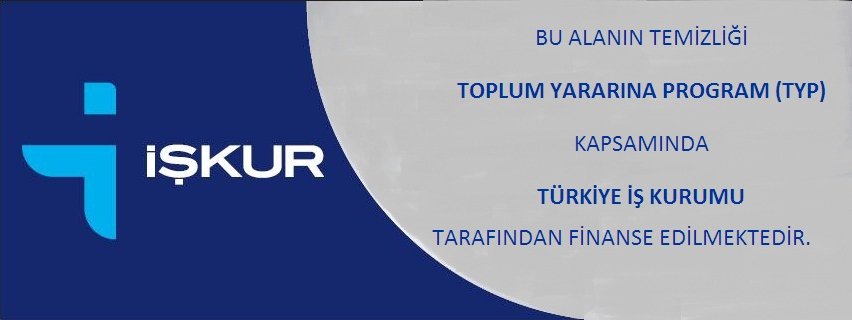 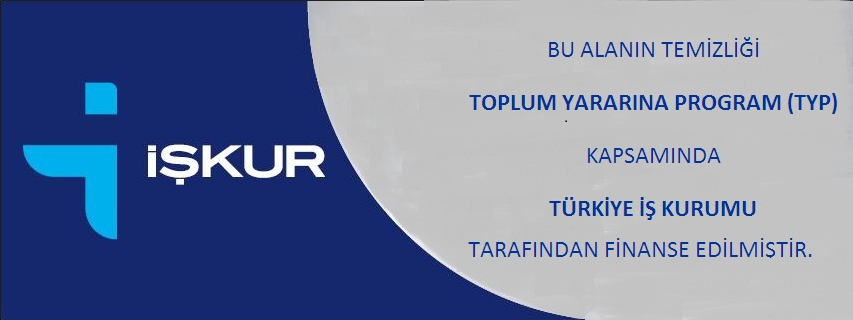 Tereddütlerin giderilmesi(1) Bu Genelgeye ilişkin oluşabilecek tereddütleri gidermeye İstihdam Hizmetleri Dairesi Başkanlığı yetkilidir. Genelgede değişiklik gerektiren hususlar ya da yeni hükümler/uygulamalar Genel Müdürün onayına bağlıdır.Genelge eklerinin kullanımı(1) Bu Genelge ekleri, İl Müdürlüklerinin Yönetmelik ve genelgeyi uygulamasına yardımcı olmak üzere hazırlanan tip metinlerdir. Bu nedenle bu eklerde, Yönetmelik ve genelgede belirlenen amaç ve sınırları aşmamak şartı ile değişiklik, ekleme ve çıkarmalar yapılabilecektir. Uygulama birliği sağlamak ve iyi örneklerden faydalanmak amacı ile bu kapsamda yapılan değişikliklerin Genel Müdürlüğe iletilmesi gereklidir.Yürürlükten kaldırılan mevzuat(1) Yönetmeliğin 108 inci maddesi ile 31/12/2008 tarih ve 27097 (6. Mükerrer) sayılı Resmî Gazetede yayımlanan Türkiye İş Kurumu İşgücü Uyum Hizmetleri Yönetmeliği yürürlükten kaldırılmıştır. (2) Ayrıca Geçici 1 inci madde ile yürürlükten kaldırılan Türkiye İş Kurumu İşgücü Uyum Hizmetleri Yönetmeliği ve buna ilişkin usul ve esaslarını belirleyen İşlemler El Kitabı’nın İşgücü Eğitim başlıklı bölümü doğrultusunda imzalanan sözleşme, protokol ve projeler ile başlatılan iş ve işlemler sonuçlanana kadar bu mevzuata göre uygulanmaya devam olunacaktır.(3) Buna göre, Aktif İşgücü Hizmetleri Yönetmeliğinin yürürlüğe girmesinden önce Türkiye İş Kurumu İşgücü Uyum Hizmetleri Yönetmeliğine dayanılarak imzalanan sözleşmeler, bütün sonuçları ile tamamlanıncaya kadar hem yüklenici hem de katılımcı açısından Türkiye İş Kurumu İşgücü Uyum Hizmetleri Yönetmeliği ve İşlemler El Kitabı’nın İşgücü Eğitim başlıklı beşinci bölümü hükümlerine tabi olacaktır. Geçici MaddeGEÇİCİ MADDE 1 12/2/2016 tarihinden önce dul ve yetim aylığı aldıkları halde TYP’ye katılanlardan 12/2/2016 tarihinden sonra ilişiği kesilenlere, bu fiilleri nedeniyle 66 ncı maddenin beşinci fıkrası hükümleri uygulanmaz.Toplum Yararına Program Hizmet Alım İlanıİl Müdürlüğümüz tarafından aşağıda yer alan bilgilere uygun olarak hizmet alımı yapılacaktır.Toplum Yararına Program Katılımcı TaahhütnamesiKatıldığınız bu program; Türkiye İş Kurumu Genel Müdürlüğü ………………….……………. Çalışma ve İş Kurumu İl Müdürlüğü tarafından düzenlenmektedir. Programa katılabilmeniz ve programın başarıyla tamamlanıp amacına ulaşabilmesi için, aşağıdaki hususların tarafınızdan bilinmesi, kabul edilmesi ve bu taahhütnamenin imzalanması gerekmektedir.Toplum Yararına Program (TYP) işsizliğin yoğun olduğu dönemlerde veya yerlerde doğrudan veya yüklenici eli ile toplum yararına bir iş ya da hizmetin gerçekleştirilmesi yoluyla özellikle istihdamında zorluk çekilen işsizlerin çalışma alışkanlık ve disiplininden uzaklaşmalarını engelleyerek işgücü piyasasına uyumlarını gerçekleştirmek ve bunlara geçici gelir desteği sağlamak amacıyla yapılmaktadır. Bu nedenle TYP, herhangi bir kamu kurumunda geçici veya daimi surette işçi statüsü kazandırmaz. Türkiye İş Kurumu, TYP kapsamında işyeri ve işveren sayılmaz.(Değişik: 07/10/2013 tarihli ve 34466 sayılı Genel Müdür Onayı)  (Değişik: 04/12/2015 tarihli ve 42619 sayılı Genel Müdür Onayı) TYP’ye katılım şartları ve bu şartlara ilişkin açıklamalar aşağıda yer almaktadır:Kuruma kayıtlı işsiz olmak; TYP’ye başvurduğu tarihte kişinin Kuruma kayıtlı olmasını ve SGK sistemi üzerinden yapılacak sorgulamasında, çalışıyor kaydının olmamasını ifade eder. (5510 sayılı Kanunun 4. Maddesinde b fıkrasının 4. bendindeki tarımsal faaliyette bulunanlar ile aynı Kanundaki EK-5 tarım veya orman işlerinde hizmet akdiyle süreksiz olarak çalışanların sigortalılığı kapsamında olan kişilerin, SGK girişi yapıldığında sigortaları SGK tarafından kesildiğinden TYP’ye başvuru yapmalarında ve programa katılmalarında herhangi bir engel bulunmamaktadır.) Kuruma kayıtlı olduğu hâlde TYP düzenlenen alanda ve konuda çalışma izni belgesi olmayan yabancılar ile iş akdi askıda olan mevsimlik işçiler TYP’ye katılamazlar.18 yaşını tamamlamış olma: TYP’ye başvurduğu tarihte kişinin 18 yaşını tamamlayarak 19 yaşından gün almış olmasını ifade eder.(Değişik: 15.02.2016 tarihli ve 5997 sayılı Genel Müdür Onayı)Emekli ve malul aylığı almamak: TYP’ye başvurduğu tarihte kişinin SGK sistemi üzerinden yapılacak sorgulamasında emekli ve malul aylığı almamasını ifade eder. İş göremezlik ödeneği alanlar TYP’ye katılabilir.Öğrenci olmamak açık lise, açıköğretim öğrencileri hariç): TYP’den yararlanılmaya başlanan gün itibarıyla kişinin açıköğretim dışında herhangi bir resmi ya da özel eğitim kurumunda öğrenci olmamasını ifade eder Uzaktan eğitim alanlar TYP’ye katılamaz.(Mülga: 14/11/2014 tarihli ve 40006 sayılı Genel Müdür Onayı)(Değişik: 09.03.2016 tarihli ve 9292 sayılı Genel Müdür Onayı) TYP devam ederken yukarıda sayılan genel katılım şartlarını ya da TYP’nin niteliğine göre belirtilen özel katılım şartlarını taşımadığı belirlenen kişilerin tespit tarihinden itibaren TYP ile ilişiği kesilerek Yönetmeliğin 66 ncı maddesinin 5 inci fıkrasına göre işlem yapılacaktır. Katılımcının yukarıda sayılan genel katılım şartlarını ya da TYP’nin niteliğine göre belirtilen özel katılım şartlarını ihlal ettiği sürelere ilişkin katılımcıya yapılan ödemeler yasal faizi ile birlikte katılımcıdan tahsil edilir. TYP’ye katılım gösterilen süreler içerisinde genel katılım şartlarını ya da TYP’nin niteliğine göre belirtilen özel katılım şartlarını ihlal etmediği günlere ilişkin yapılan ödemeler katılımcıdan tahsil edilmeyecektir.TYP’den yararlanma süresi, on iki ay içerisinde ayrı ayrı olarak veya bir defada en fazla dokuz aydır. Dokuz aylık süre, TYP kapsamındaki bir programdan yararlanmaya başlama tarihi üzerinden değerlendirilir. Katılımcıların programa başladığı tarihten on iki ay sonra yeniden yararlanma hakkı doğar. (Değişik: 14/11/2014 tarihli ve 40006 sayılı Genel Müdür Onayı) (Değişik: 18/07/2016 tarihli ve 24839 sayılı Genel Müdür Onayı) TYP’nin aynı kurum veya kuruluş ile yeniden düzenlenmesi halinde, işbirliği yapılan kurum veya kuruluşun olumlu görüşü ve İl Müdürlüğünün onayı ile katılımcılar, yukarıda sayılan koşulları taşımak şartı ile açılacak yeni programa başvuru yapma hakkına sahiplerdir. Ancak bu Genelgenin yürürlüğe girdiği (Değişik: 04/12/2015 tarihli ve 42619 sayılı Genel Müdür Onayı) 13.05.2013 tarihinden itibaren, bir katılımcı aynı kurum veya kuruluşla düzenlenen TYP’den en fazla on sekiz ay yararlanabilir. Sistem üzerinde on sekiz ay kontrolü yapılırken belediyeler ilçe ve belde bazında, üniversiteler üniversite bazında ve diğer Kurumlar il bazında gruplanmıştır.(Değişik: 22/02/2016 tarihli ve 6868 sayılı Genel Müdür Onayı) Kurum tarafından düzenlenen kurs ve/veya programlar (girişimcilik eğitim programı ve çalışanların mesleki eğitimi hariç) arasında altı ay bekleme süresi bulunur. Toplum yararına programdan işbaşı eğitim programına bekleme yapılmaksızın geçiş yapılabilir.Mazeretsiz olarak TYP’den ayrılanlar veya kendi kusuru nedeniyle ilişiği kesilenler ile yararlandığı TYP bittikten sonra Kurum tarafından teklif edilen niteliklerine uygun en az üç iş teklifini mazeretsiz olarak kabul etmeyenler, son yararlanma tarihi üzerinden yirmi dört ay geçmedikçe yeni bir TYP’ye başvuramazlar. (Değişik: 18/07/2016 tarihli ve 24839 sayılı Genel Müdür Onayı) 7 nci madde kapsamında sadece aşağıdaki durumlar TYP’den ayrılma için mazeret sayılacak, bunlar dışındaki TYP’den ayrılma hâlleri ya da devamsızlık vb. gibi katılımcının kendi kusuru nedeniyle ilişiğinin kesilmesi hâlleri mazeret olarak kabul edilmeyecektir;SGK kayıtlarından teyit edilen yeni bir işe girilmesi(Değişik: 14/11/2014 tarihli ve 40006 sayılı Genel Müdür Onayı) Sağlık raporu ile belgelenen ve 14 günü aşan hastalık hali ile birinci derece yakınlarına refakat(Değişik: 14/11/2014 tarihli ve 40006 sayılı Genel Müdür Onayı) Yetkili makamlarca verilen belgelerle ispat edilen ve on dört günü aşan tutukluluk / hükümlülük (Değişik: 14/11/2014 tarihli ve 40006 sayılı Genel Müdür Onayı) Yetkili makamlarca verilen belgelerle ispat edilen ve on dört günü aşan şekilde katılımcının TYP’ye katılımını engelleyen doğal afet (deprem, sel baskını, yangın vb.)(Yeni Fıkra: 04/12/2015 tarihli ve 42619 sayılı Genel Müdür Onayı) Katılımcı olarak belirlendiği bir TYP’de, kişinin iş bu Taahhütnameyi imzalamaması halindeYüklenici kurumun bilgisi dahilinde yapılan devamsızlıkların on dört günü aşması halinde,7 nci madde kapsamında TYP bittikten sonra Kurum tarafından teklif edilen ve niteliklerine uygun en az üç işi mazeretsiz olarak kabul etmeyenlerin tespitinde ise, katılımcıdan sorumlu olan İş ve Meslek Danışmanının yazılı bildirimleri ya da sistem üzerindeki kayıtları esas alınacaktır. Teklif edilen işin, kişinin niteliklerine uygun iş sayılması için aşağıdaki kriterleri taşıması gereklidir: İşsizin mesleğine, eğitim durumuna, yaşına, cinsiyetine fizik ve sağlık durumuna uygunlukÇalışma koşulları itibarıyla, iş yasalarında belirlenmiş olan hükümlere uygunluk (en az asgari ücret verilmesi, günlük ve/veya haftalık çalışma süresinin aşılmaması, fazla çalışma ücreti, yıllık ücretli izin vb.),İşsizin ikamet ettiği yerin belediye mücavir alanı sınırlarında bir iş olmasıTeklif edilen işin yapılacağı işyerinden, işsizin 4857 sayılı İş Kanununun 24/II maddesinde belirtildiği gibi haklı sebeple ayrılmamış olmasıKurum tarafından düzenlenen herhangi bir kurs ya da programa katılmama yönünde yaptırım uygulanan kursiyer veya katılımcı yaptırım süresince TYP’den de yararlanamaz.Katılımcıların TYP’ye devamı zorunludur. (Değişik: 14/11/2014 tarihli ve 40006 sayılı Genel Müdür Onayı) Katılımcılar yüklenici ve Kuruma bilgi vermek ve Kurum ve yükleniciden onay almak şartıyla on dört gün ücretsiz izin kullanabilir. Ücretsiz izin kullanılan dönemde katılımcıya herhangi bir ücret ödenmez.(Değişik: 14/11/2014 tarihli ve 40006 sayılı Genel Müdür Onayı) Sağlık sorunları, evlenme, doğum ve birinci derece yakınlarının vefatı ve benzeri durumlar da on dört günlük ücretsiz izin kapsamında değerlendirilir.(Mülga: 14/11/2014 tarihli ve 40006 sayılı Genel Müdür Onayı)(Değişik: 14/11/2014 tarihli ve 40006 sayılı Genel Müdür Onayı) Hafta tatili günleri de iş gününde olduğu gibi çalışılmış olarak değerlendirilir. Katılımcıların hafta tatili ya da resmi tatil günlerine denk gelen izinleri, toplam izin haklarından düşülmez.(Değişik: 14/11/2014 tarihli ve 40006 sayılı Genel Müdür Onayı) 5510 sayılı Kanun’a göre iş kazası ve meslek hastalığı kapsamına giren sağlık sorunları hariç, herhangi bir nedenle on dört günlük izin süresinin aşılması halinde, yüklenici tarafından katılımcının ilişiği kesilerek il müdürlüğüne bildirilir. Katılımcıların yükleniciye ve Kuruma bilgi vermeden ve bunlardan onay almadan ya da belgeleye dayalı mücbir nedenleri olmadan TYP’ye devamsızlık hakları bulunmamaktadır. Bu şekildeki bir günlük devamsızlıkta dahi yüklenici tarafından katılımcının TYP ile ilişiği kesilerek İl Müdürlüğüne bildirilir.(Değişik: 14/11/2014 tarihli ve 40006 sayılı Genel Müdür Onayı) TYP başladıktan sonra programa başlayan katılımcılar, TYP’nin süresine bakılmaksızın yükleniciye ve Kuruma bilgi vermek ve Kurum ya da yükleniciden onay almak şartıyla on dört güne kadar ücretsiz izin kullanabilir.Her katılımcı devam ettiği günler için Devam Çizelgesine imza atmakla yükümlüdür. Kurum tarafından sunulan hizmetlerin geliştirilmesinde katılımcıların da görüşlerinin alınması amacıyla, Kurum’dan alınan hizmetlerle ilgili her türlü şikayet, eleştiri ve önerilerin tarafımıza iletilmesi önem arz etmektedir. Ayrıca Kurum personeli ihtiyaç hâlinde katılımcılarla temas kurarak görüşlerini alabilecektir. Bu nedenle Kurum kayıtlarındaki iletişim bilgilerinin katılımcılar tarafından güncel tutulması gerekmektedir.Yukarıda yer alan hususları ve yürürlükteki mevzuatta yer alan diğer hükümleri okuduğumu ve anladığımı, katılım koşullarını taşıdığımı, TYP’nin devamı sırasında belirlenen tüm kurallara uyacağımı, aksi yönde bir tespit olması durumunda da hakkımdaki yaptırımları kabul ettiğimi beyan ederim.* İhtiyaca göre listedeki satırlar artırılabilir.		Toplum Yararına Program Yüklenici SözleşmesiBu sözleşme tip sözleşme niteliğinde olup, İl Müdürlüğü tarafından yürürlükteki mevzuat hükümlerini tam olarak karşılaması ve söz konusu mevzuata aykırı hükümler barındırmaması kaydı ile sözleşmede değişiklik, ekleme ve çıkarma yapılabilir.Taraflarİşbu sözleşmenin tarafları ................................................. Çalışma ve İş Kurumu İl Müdürlüğü ile ………………………………………..........................................................................................’dir. Taraflara ilişkin bilgiler Taraflara ilişkin bilgiler aşağıdadır.Taraflar yukarıda belirtilen adreslerini tebligat adresi olarak kabul etmişlerdir. Tebligat adresi değişen taraf, adres değişikliğini 7 iş günü içinde yazılı şekilde iadeli taahhütlü/elden karşı tarafa tebliğ etmediği taktirde, en son bildirilen adrese yapılacak tebliğ ilgili tarafa yapılmış sayılır. Taraflar, yazılı tebligatı daha sonra süresi içinde yapmak şartıyla, posta kuryesi, faks veya elektronik posta gibi diğer yollarla da birbirlerine bildirimde bulunabilirler.Tanımlar Bu sözleşmede; ................................................. Çalışma ve İş Kurumu İl Müdürlüğü “idare”, ……………………………………….......................................................................................... ”yüklenici”, programa katılacaklar “katılımcı”, program ise “TYP” olarak anılacaktır.Dayanak İşbu sözleşme, Aktif İşgücü Hizmetleri Yönetmeliğine  ve yürürlükteki ilgili mevzuata dayanılarak hazırlanmıştır. Sözleşme bedeliBu sözleşme konusu TYP’nin toplam bedeli ……………………………………........................ (...................................................................................)  TL’dir. Bu bedel, yüklenicinin bu sözleşmeden doğan bütün yükümlülüklerini tam olarak yerine getirmesi şartıyla idare tarafından yükleniciye ödenecektir.Sözleşme kapsamındaki TYP konusu Bu sözleşme konusu TYP konusu/konuları ………………………………………………………………… ........................................................................................................................................’dir. Bu TYP belli bir mesleğe yönelik işlerde/konularda uygulanamaz. (Değişik: 04/12/2015 tarihli ve 42619 sayılı Genel Müdür Onayı) Düzenlenecek TYP’nin konusu kamunun ortak kullanım alanları olacak, hiçbir zaman özel mülkiyet ya da özel kullanıma tahsis edilmiş alanlar olmayacaktır.Sözleşme kapsamındaki TYP uygulama yeri Bu sözleşme konusu TYP ……………………….…………………………........................................................ .................................................................................................................’de uygulanacaktır.Sözleşme kapsamındaki TYP süresi(Değişik: 04/12/2015 tarihli ve 42619 sayılı Genel Müdür Onayı) Bu sözleşme konusu TYP’de haftalık süre 45 (Kırkbeş) saattir. TYP’nin uygulanacağı günler ………………………………………………………………………………………………. günleridir. Günlük çalışma süresi ……. (…………………..)  saattir. Hafta tatili ………………………………………………………….. günleridir. Aynı programda katılımcıların çalışma gün ve süreleri farklılaştırılamaz. TYP’lerde vardiyalı çalışma ve gece çalıştırması yapılamaz.(Değişik: 18/07/2016 tarihli ve 24839 sayılı Genel Müdür Onayı) TYP uygulama süresi toplam ……. (…………………..)  gündür. Programın başlangıç tarihi …./…./20…., bitiş tarihi …./…./20….’dir. Program kapsamında verilecek eğitimler haftanın …………………….. gün/günleri, ………………….. kapsamında ……………………. konusunda verilecektir.Sözleşme kapsamındaki TYP katılımcı sayısıBu sözleşme konusu TYP’ye toplam ............... (.................................)  asıl katılımcı katılacaktır. Bunların ayrılmaları durumunda yerlerine yedek katılımcılar TYP’ye katılabilirler.Yüklenicinin sorumlulukları İş bu sözleşmenin imzalanmasına ilişkin tüm masraflar yüklenici tarafından karşılanacaktır. Sözleşmenin imzalanmasına ve katılımcı seçiminde noter kurası yöntemi kullanılması hâlinde seçime ilişkin tüm masraflar yüklenici tarafından karşılanacaktır.(Değişik: 18/07/2016 tarihli ve 24839 sayılı Genel Müdür Onayı) (Değişik: 27/07/2016 tarihli ve 27061 sayılı Genel Müdür Onayı) Katılımcıların idare ile ilgili iş ve işlemleri dışındaki, vergi ve sosyal güvenlik gibi tüm resmi iş ve işlemler yükleniciler tarafından yerine getirilir. Bu yükümlülüğün yerine getirilmemesi durumunda katılımcılar ile ilgili makam ve merciler karşısında sorumluluk yükleniciye aittir, idareye herhangi bir sorumluluk yüklenemez. Katılımcılara ait adli sicile ilişkin yazılı beyan, sağlıkla ilgili olarak çalışmaya engel bir durum olmadığına dair yazılı beyan ve işin niteliğine uygun diğer belgelerin istenmesinden yüklenici sorumludur. Söz konusu beyanlarda belirtilen veya beyanlarda belirtilmemesine rağmen sonradan tespit edilen ve kişinin TYP’nin niteliğiyle uyuşmayan bir suçtan sabıkalı olması ya da TYP’ye devam etmesi durumunda katılımcı, diğer katılımcılar ve hizmet alan kişiler açısından sakıncalı olabilecek sağlık sorunları tespit edilenler ile ahlak ve iyi niyet kurallarına aykırı davranışlarda bulunarak TYP’nin aksamasına ve başarısız olmasına sebep olanlar, yüklenici tarafından ilişiği kesilerek idareye bildirilir.Katılımcıların uygun nitelikte olmamalarından kaynaklanacak sonuçlardan ya da görevli oldukları alanlara ve üçüncü kişilere verecekleri zararlardan yüklenici sorumludur. Katılımcıların devamsızlık sınırlarını aşmaları ya da yüklenicinin herhangi bir sorumluluğunu yerine getirmemesi nedenleriyle katılımcıya yapılan fazla ödemelerden yüklenici sorumludur. Katılımcının ilişiğinin kesilmesi gereken tarihten sonra yüklenici tarafından çalıştırılmaya devam edilmesi halinde, fazla çalışılan süre kapsamında katılımcıya ödenen giderler yükleniciden tahsil edilir. İdare, fazla yapılan ödemelerin yükleniciden tahsil edilmesi amacıyla gerekli yasal prosedürü işletmekten sorumludur.Yüklenici, katılımcıları TYP kapsamında yaptırmış oldukları işler de dahil olmak üzere mevcut çalışanlarını ikame etmek amacıyla istihdam edemez. Bu durumunun tespitinde kullanılmak üzere yüklenicinin, kendi işyerleri ile bağlı ve yan kuruluşlarına ait işyeri Sosyal Güvenlik Kurumu sicil numaralarını idareye TYP başlamadan önce teslim etmesi gerekir. TYP için son teklif verme tarihinden önceki bir yıl içerisinde ve TYP’nin fiilen başlayacağı tarihe kadar yüklenicinin veya bağlı ve yan kuruluşlarının çalışanı olan kişiler TYP’den yararlanamazlar. Bu süreler esas olmak üzere; verilen hizmetin türü ne olursa olsun böyle bir durumun tespit edilmesi halinde, ilgili her bir katılımcı için yapılan tüm ödemeler ödemenin yapıldığı tarihten itibaren yasal faizi ile birlikte yükleniciden tahsil edilir. Ayrıca katılımcının TYP bitimine kadar yapılacak ödemeleri de yüklenici tarafından katılımcıya ödenir.TYP başlamadan önce yüklenici, tüm katılımcılara ait sözleşme tarihinden önceki bir yıllık süreyi içeren Sosyal Güvenlik Kurumu İl Müdürlükleri veya Merkezlerinden onaylı hizmet dökümlerini idareye teslim eder. Asillerin yerine başlayan yedekler için bu belge, başlamalarından itibaren yedi işgünü içinde verilir. Ancak katılımcılara ait hizmet dökümlerinin idare tarafından elektronik olarak sorgulanması halinde yüklenicinin hizmet dökümlerini teslim etmesine gerek yoktur.TYP katılımcısı olmaya hak kazananlar, sözleşme daha önce imzalanmış olsa dahi, TYP başlama tarihinden önce programdan yararlandırılamazlar. Bu tür durumlarda katılımcının fazla çalıştığı sürelere ilişkin her türlü giderin ödenmesinden yüklenici sorumludur. İdareye herhangi bir sorumluluk yüklenemez. Yüklenicinin, hak edişlere ilişkin belgeleri, maaş bordrosu, varsa sarf malzemesi gider ve kâr için fatura ve fatura yerine geçen belgeleri izleyen ayın yedinci gününe kadar idareye teslim etmesi gerekir. Hak ediş belgeleri ile birlikte her bir katılımcı için devamsızlık durumlarını gösteren Devamsızlık Formu da yüklenici tarafından idareye teslim edilir. Sözleşmede belirtilmesi durumunda, devam durumlarının yükleniciler tarafından sisteme girilmesi de mümkündür. Bu şekilde devam durumlarının, her ayı takip eden 5 inci günün sonuna kadar sisteme girilmesi hâlinde Devamsızlık Formunun idareye teslimi zorunlu değildir. Devamsızlık Formunda ya da devam durumlarının yüklenici tarafından sisteme girilmesi hâlinde ortaya çıkabilecek hatalarda sorumluluk yükleniciye aittir.TYP sırasında iş sağlığı ve güvenliği açısından gerekli önlemleri almak, buna ilişkin tüm araç ve gereçleri bulundurmak ve iş kazası ve meslek hastalıklarında resmi kurumlara yapılması gerekli bildirimleri süresi içinde yapmak yüklenicilerin sorumluluğundadır. Yükleniciler iş kazası meydana gelmesi halinde resmî kurumlara yapılması gereken bildirimleri süresi içinde yapmakla ve durumu idareye bildirmekle yükümlüdür.Engellilerin TYP’ye katılımını sağlamak üzere TYP uygulama alanı ve bu alana ulaşılabilirliğinde kullanılan diğer kısımlarda gerekli önlemleri almak yüklenicinin sorumluluğundadır.(Yeni Madde: 18/07/2016 tarihli ve 24839 sayılı Genel Müdür Onayı) TYP süresince haftada bir gün katılımcılara mesleki eğitim ve/veya kişisel gelişim eğitimleri verilmesi yüklenicinin sorumluluğundadır. Eğitimin içeriğinin belirlenmesi, eğitim planlaması ve yürütülmesinden yüklenici sorumludur. Verilen eğitim ile ilgili bilgilerin ilgili dönemin hak edişi düzenlenirken sisteme girilmesi gerekmektedir. Verilecek haftalık eğitim bir günlük TYP saatine denk gelmelidir. Eğitim ve çalışma süresi toplamının haftada 45 saat olması gerekmektedir. Yüklenici haftalık eğitim süresini TYP çalışma günlerinde ister tek seferde, ister TYP çalışma günlerine yayarak kullanabilir. Eğitimler esnasında çalışma yapılmayacak sadece eğitim yapılacaktır. Program kapsamında verilecek eğitimin konusu, mesleki eğitim veya kişisel gelişim eğitimlerinden hangisi kapsamında olduğu ve planlaması EK-3 Toplum Yararına Program Yüklenici Sözleşmesi’nde belirtilmelidir.Katılımcılara ilişkin hükümler Katılımcı taahhütnamesini imzalamayan katılımcı, TYP’ye dahil edilemez.(Değişik: 18/07/2016 tarihli ve 24839 sayılı Genel Müdür Onayı) TYP’ye ara verildiğinde, aradan sonraki dönemde de aynı katılımcılarla devam edilecektir. Ancak ara verilen dönemde Genelgenin 8 inci maddesinde yer alan katılım şartlarını sağlamayan katılımcılar programa devam edemez.Bir katılımcı, yüklenici ile düzenlenen TYP’lerden en fazla on sekiz ay yararlanabilir.(Değişik: 18/07/2016 tarihli ve 24839 sayılı Genel Müdür Onayı) . İl Müdürlüğü, başvurulardan sonra yüklenici ile birlikte katılımcıları seçecektir. Katılımcıların TYP’nin uygulanacağı yere en yakın bölgeden seçilmesi esastır. Seçimden önce TYP ilanında belirtilen koşulları taşımayan ya da TYP’nin aksamasına ve başarısız olmasına sebep olabilecek olan başvurular geçersiz sayılacaktır.TYP devam ederken ya da başladığında katılımcı sayısında meydana gelen azalmalar yedek listedeki işsizlerden; yedek listeden katılımcı temin edilememesi hâlinde ilana başvuran diğer işsizlerden yukarıdaki öncelikler dikkate alınarak karşılanır. Başvuranlar içinden de katılımcı sayısının tamamlanamaması hâlinde Kurum’a kayıtlı işsizlerden idare tarafından uygun görülenler, ilana çıkılmadan liste yöntemi ile belirlenir.Katılımcıların seçim işleminin yapılmasından sonra program başlamadan önce tüm nihai katılımcıların gerekli koşulları taşıyıp taşımadığı idare ve yüklenici tarafından tekrar kontrol edilecektir. Gerekli kontrol işlemleri tamamlanmadan program başlatılmayacaktır.TYP başlatılması aşamasında belirlenen sayıda katılımcı bulunamaması halinde ya da TYP’nin yürütülmesi sırasında yüklenicinin kusuru dışında katılımcı sayısında azalma olması halinde hizmetin gereği şekilde ifasına engel olmamak kaydıyla TYP’ye devam edilebilir. Katılımcıların TYP’ye devam zorunluluğu ve izinleriKatılımcıların TYP’ye devamı zorunludur. (Değişik: 14/11/2014 tarihli ve 40006 sayılı Genel Müdür Onayı) Katılımcılar TYP’nin süresine bakılmaksızın yükleniciye ve Kuruma bilgi vermek ve Kurum ya da yükleniciden onay almak şartıyla on dört güne kadar ücretsiz izin kullanabilir. Ücretsiz izin kullanılan dönemde katılımcıya herhangi bir ücret ödenmez ve SGK bildirimi de devamsızlıklar düşüldükten sonra kalan süre üzerinden yapılır. (Değişik: 14/11/2014 tarihli ve 40006 sayılı Genel Müdür Onayı) Sağlık sorunları, evlenme, doğum ve birinci derece yakınlarının vefatı ve benzeri durumlar da on dört günlük ücretsiz izin kapsamında değerlendirilir. (Değişik: 14/11/2014 tarihli ve 40006 sayılı Genel Müdür Onayı) İznin kullanımı için, izin dilekçesinin yükleniciye onaylatılması gerekmekte olup, dilekçede mazeret bildirilmesi zorunlu değildir. (Değişik: 14/11/2014 tarihli ve 40006 sayılı Genel Müdür Onayı) Hafta tatili günleri de iş gününde olduğu gibi çalışılmış olarak değerlendirilir. Katılımcıların hafta tatili ya da resmi tatil günlerine denk gelen izinleri, toplam izin haklarından düşülmez. (Değişik: 14/11/2014 tarihli ve 40006 sayılı Genel Müdür Onayı) 5510 sayılı Kanun’a göre iş kazası ve meslek hastalığı kapsamına giren sağlık sorunları hariç, herhangi bir nedenle on dört günlük izin süresinin aşılması halinde, yüklenici tarafından katılımcının ilişiği kesilerek il müdürlüğüne bildirilir.Katılımcıların yükleniciye ve idareye bilgi vermeden ve bunlardan onay almadan ya da belgeleye dayalı mücbir nedenleri olmadan TYP’ye devamsızlık hakları bulunmamaktadır. Bu şekildeki bir günlük devamsızlıkta dahi yüklenici tarafından katılımcının TYP ile ilişiği kesilerek idareye bildirilir.(Değişik: 14/11/2014 tarihli ve 40006 sayılı Genel Müdür Onayı) TYP başladıktan sonra programa başlayan katılımcılar, TYP’nin süresine bakılmaksızın yükleniciye ve Kuruma bilgi vermek ve Kurum ya da yükleniciden onay almak şartıyla on dört güne kadar ücretsiz izin kullanabilir.Her katılımcıya devam ettikleri her gün için Devam Çizelgesini imzalatmak, muhafaza etmek ve ihtiyaç halinde yetkili kişi ve makamlara ibraz etmek yüklenicin sorumluluğundadır.Katılımcılara yapılacak ödeme (Değişik: 24/02/2014 tarihli ve 5934 sayılı Genel Müdür Onayı)  Her bir katılımcıya yapılacak ödeme, 4857 sayılı Kanun hükümleri çerçevesinde asgari ücret tespit komisyonu tarafından belirlenen günlük asgari ücret miktarının katılım sağlanan gün sayısı ile çarpımı sonucu bulunacak miktardan oluşur. Ödemeler, bir ay kesintisiz katılım sağlayanlar için otuz gün üzerinden yapılır. Katılım sağlanmayan gün bulunması halinde yapılacak ödeme, katılım sağlanmayan gün sayısının ilgili aydaki takvim gün sayısından düşülmesi sonucu bulunan gün sayısı üzerinden hesaplanır. (Değişik: 24/02/2014 tarihli ve 5934 sayılı Genel Müdür Onayı)  Ay içinde geç başlayan veya ay sonundan önce biten TYP’lerde, ya da devam eden bir TYP’ye geç katılan veya TYP’den erken ayrılan katılımcılar için ödeme gün sayısı, ayın takvim gün sayısına bakılarak parmak hesabı yapılmak suretiyle hesaplanacaktır. Yapılacak ödemenin hesaplanmasında, hafta tatili günleri de dikkate alınır ve bugünlere ait ücret tam ödenir. Sağlık raporuna bağlı olarak devamsızlık yapan katılımcıya SGK tarafından iş göremezlik ödendiğinden dolayı, sağlık raporu alınan günler için ücret ödenmeyecektir.Vergi ve sosyal güvenlik prim giderleri katılımcıya yapılacak ödemeler üzerinden hesaplanarak bu gider kalemine ilave edilir. Bu nedenle vergi ve sosyal güvenlik prim oranları katılımcının hak ettiği aylık toplam ödeme miktarına uygulanarak hesaplanır.Asgari geçim indirimi 31/12/1960 tarihli ve 193 sayılı Gelir Vergisi Kanunu ve ilgili mevzuat çerçevesinde katılımcıların durumuna uygun olarak hesaplanacak olan asgari geçim indirimi, durumlarını gösterir belgelere bağlı olarak yükleniciler tarafından katılımcılara ödenir. Bu ödeme ile ilgili şikâyetlerden doğrudan yüklenici sorumludur.Sarf malzemesi gideri TYP’nin yürütülmesini sağlamaya yönelik olarak katılımcılar için ödenmesi öngörülen toplam giderin yüzde ……(………………)’i  oranında, TYP süresince katılımcı tarafından kullanılması zorunlu olan sarf malzemeleri için yükleniciye ödeme yapılacaktır. Sarf malzemesi giderine ilişkin ödemeler Sosyal Güvenlik Kurumları Harcama Belgeleri Yönetmeliğinde belirtilen belgelerden birisi karşılığında yapılır.Sarf malzemesi gideri, TYP’nin yürütülmesi için gerekli olan ekipman giderlerini ifade eder. TYP’nin iş sağlığı ve güvenliğine uygun şekilde yürütülebilmesi için katılımcıya sağlanması gereken elbise, eldiven, kask, gözlük, ayakkabı, çizme vb. Sarf malzemeleri de bu gider kapsamında değerlendirilebilir. İşin yürütümüne esas malzemeler bu kapsama girmez. Yüklenici kârı Yüklenicinin hizmete konu işi sürdürmesini sağlayacak personel muhasebe gibi işletme giderleri için TYP’nin yürütülmesini sağlamaya yönelik olarak katılımcılar için ödenmesi öngörülen toplam giderin yüzde ……(………………)’i  oranında kâr ödenecektir. Kâr ödemesi, Sosyal Güvenlik Kurumları Harcama Belgeleri Yönetmeliğinde belirtilen belgelerden birisi karşılığında yapılır.Yükleniciye ödemelerin yapılmasıÖdemeler, aylık hak edişler doğrultusunda yükleniciler tarafından katılımcılar için yapılan ödemelere ilişkin belgelerin idareye ibrazı sonrasında bu belgelerin inceleme işlemlerinin tamamlanması sonucunda yapılır. İdare belgelerin tesliminden itibaren yedi gün içerisinde incelemeleri tamamlayarak oluşan giderleri yüklenicinin hesabına aktarır. Yüklenici, idare tarafından hazırlanan bordro programlarını kullanarak katılımcıların prim ve ödeme bilgilerini süresi içinde idareye teslim edebilir. Bu şekilde bir bordro programı hazırlanana kadar söz konusu belgeler elden teslim edilmeye devam edilecektir.(Değişik: 24/02/2014 tarihli ve 5934 sayılı Genel Müdür Onayı)  Aylık hak ediş, cari ay boyunca çalışılan toplam saat veya gün esas alınarak düzenlenir. Hak ediş belgelerine maaş bordrosu, varsa idari giderler ve kâr için fatura ve fatura yerine geçen belgeler eklenerek idareye teslim edilir. TYP’lerde hak edişler aylık hesaplanacak olup, dönem başı ayın ilk günü dönem sonu ise ayın son günüdür. TYP’nin kamu kurum veya kuruluşlarıyla düzenlenmesi halinde katılımcı ödemelerine ilişkin istihkakların idareye gönderilmesini müteakip, giderler idare tarafından kamu kuruluşunun hesabına aktarılır. Vergi, resim, harç ve KDVVergi, resim ve harç giderleri sözleşme bedeline dahildir. Fakat ilgili mevzuat gereğince hesaplanacak Katma Değer Vergisi (KDV), sözleşme bedeline dahil olmayıp, bu vergi tutarı idare tarafından yükleniciye ilaveten ödenir.Avans Bu sözleşme konusu TYP’nin uygulanması için, idare tarafından yükleniciye avans verilmeyecektir. Sözleşme konusu işin yürütülmesi için yüklenici tarafından idareden avans talep edilemez. Noter ücretiBu sözleşme konusu TYP’ye katılımcı seçimi için gerekli noter ücretleri ve bağlı giderler yüklenici tarafından karşılanacaktır. Fiyat farkı Bu sözleşme konusu TYP’nin uygulanma süresi içinde yüklenici tarafından yapılması gereken işler için idare tarafından yükleniciye fiyat farkı ödenmeyecektir.Yüklenici; gerek sözleşme süresi, gerekse uzatılan süre içinde, sözleşmeden doğan bütün yükümlülüklerini tam olarak yerine getirmesine kadar vergi, resim, harç ve benzeri mali yükümlülüklerde artış olması veya yeni mali yükümlülüklerin doğması gibi nedenlerle idareden fiyat farkı verilmesi talebinde bulunamaz.Kontrol ve denetim Kurumun genel denetim yetkisi ile 4904 sayılı Kanunun 13 üncü maddesi uyarınca oluşturulan Denetim Kurulunca denetim yetkisi saklı kalmak kaydıyla TYP denetiminden yüklenici sorumludur. Bu nedenle denetim ve kontrol eksikliklerinden kaynaklanan fazla çalıştırma, çalıştırmama, eksik ya da fazla ödeme ya da TYP’nin gereği gibi uygulanmamasına ilişkin her türlü eksiklik ve aksaklıktan dolayı yüklenici sorumlu olacaktır. Kurumun genel denetim yetkisi ile 4904 sayılı Kanunun 13 üncü maddesi uyarınca oluşturulan Denetim Kurulunca yapılan denetim dışında; Genel Müdürlük personeli, İl Müdürlüğü veya Hizmet Merkezindeki yönetici personel, denetim ve/veya ziyaret yapmak üzere görevlendirilebilir. Denetimlerin, etkinlik bakımından habersiz yapılması önem taşımaktadır. Ayrıca iş ve meslek danışmanlığı hizmetleri çerçevesinde de TYP ziyaretleri gerçekleştirilebilir.TYP’nin daha düzenli ve disiplinli bir şekilde yapılması ve faydalanıcıların devam durumları ile TYP hakkında ortaya çıkabilecek diğer tereddütlerin giderilmesi amacı ile TYP alanının kamera, fotoğraf makinesi ya da başka teknolojik araçlarla kaydedilmesi ve bu kayıtların denetimlerde sunulmak üzere elektronik araçlar (CD, DVD, harici bellek vb.) İle saklanması mümkündür. Bu konuda uygulama yapıp yapmama konusunda nihai karar idare tarafından verilecektir. Bu hükmün uygulanması aşamasında hiçbir şekilde kişisel hayatın gizliliği prensibini ihlal edecek tutum ve uygulamalar içinde olunamaz. Örneğin kamera ile kayıt yapılması durumunda, kaydın sadece TYP mekânı ve süresi ile sınırlı olması gereklidir. Yüklenicinin aksi yöndeki davranışlarından idare hiçbir şekilde sorumlu değildir.Yapılacak her türlü denetim ve ziyaret ile iş ve meslek danışmanlığı hizmetleri çerçevesindeki ziyaretler sırasında idare ve yüklenici her türlü önlemi almak ve gerekli kolaylığı sağlamakla yükümlüdür. Sözleşmenin feshi ve diğer yaptırımlarDaha önce Yönetmelik ve Yönetmeliğin yürürlükten kaldırdığı eski mevzuat kapsamındaki faaliyetlerde işbirliği/hizmet alımı yapılan ve yükümlülüğünü yerine getirmediği idare tarafından tespit edilen,Yüklenicisi olduğu TYP kapsamında; hile, çıkar sağlama, irtikap, rüşvet, sahte belge/teminat düzenlemek veya bunlara teşebbüs etmek gibi fiil ve davranışlarda bulunduğu tespit edilen, Tanınırlık ve görünürlük kuralları da dahil olmak üzere, TYP kapsamındaki yükümlülüklerini yerine getirmeyen ve idare tarafından verilen 15 gün süreli ihtara rağmen zamanında gerekli düzeltmeleri yapmayan,İhtilafların yargıya intikal etmesi durumunda yargı kararı aleyhine sonuçlanan,TYP talepleri idare değerlendirmesinden sonra uygun bulunarak sözleşmeye çağrılan, ancak 10 gün içinde sözleşme imzalamaktan imtina eden,(Değişik: 14/11/2014 tarihli ve 40006 sayılı Genel Müdür Onayı) (Değişik: 04/12/2015 tarihli ve 42619 sayılı Genel Müdür Onayı) Sözleşme imzaladığı halde mazeretsiz bir şekilde süresi içinde hizmetleri başlatmayan yüklenicilerden İl Müdürlüğü tarafından başlatmama nedeni uygun bulunmayan ile TYP başladıktan sonra yüklenici tarafından İl Müdürlüğü onayı olmaksızın tek taraflı olarak fesih yapılması Yüklenici ile devam eden tüm TYP’ler idare tarafından iptal edilecektir. Ayrıca yirmi dört ay geçmeden yüklenicinin yeni teklifleri değerlendirmeye alınmayacaktır. Ayrımcılık Yasağı Kurs kapsamında sunulacak hizmetlerde tarafsızlık, şeffaflık ve hesap verilebilirlik ilkelerine bağlılık esastır. Bu çerçevede hizmetlerden yararlanan kişilere yönelik olarak idare personeli ve yüklenici tarafından hiçbir surette dil, din, ırk, cinsiyet, mezhep, siyasi görüş, felsefi inanç ve kılık-kıyafet ayrımcılığı yapılamaz. Sözleşme kapsamındaki TYP’nin tamamlanması TYP, sözleşmede belirlenen sürenin tamamlanmasıyla sona erer. TYP’nin feshine ilişkin hükümler saklıdır.Tanınırlık ve görünürlük Yüklenici, TYP süresince yürütülen tüm faaliyetlerde TYP ve Kurumun tanınırlığına ve görünürlüğüne ilişkin önlemleri almak ve bu çerçevedeki iş/işlemleri yürütmek zorundadır. Yüklenici, idare ve Kurum tarafından yapılacak denetimlerde, tanınırlık ve görünürlük konusunda yükümlülüğünün yerine getirilip getirilmediği kontrol edilecektir. Bu hususlara ilave olarak TYP’ye ilişkin herhangi bir şekilde yazılı, görsel, işitsel, sanal ve benzeri yollarla haber, bildiri, duyuru, çağrı vb. Yapılması durumunda programın finansmanının Türkiye İş Kurumunca sağlandığı hususuna görülür ve anlaşılabilir şekilde değinilecektir. TYP uygulanan alanlara yüklenici tarafından, İŞKUR logosunun bulunduğu “BU ALANDAKİ/ALANIN ………….. TOPLUM YARARINA PROGRAM (TYP) KAPSAMINDA TÜRKİYE İŞ KURUMU TARAFINDAN FİNANSE EDİLMEKTEDİR” ibaresinin yer aldığı levha asılacaktır. Ağaçlandırma, restorasyon, tarihi ve kültürel mirasın korunması, park düzenlemeleri, vadi ve dere ıslahı, erozyon engelleme çalışmaları kapsamında uygulanan TYP bittikten sonra ise kalıcı olmak üzere söz konusu faaliyetlerin yapıldığı alanlarda İŞKUR logosunun bulunduğu “BU ALANDAKİ/ALANIN ………….. TOPLUM YARARINA PROGRAM (TYP) KAPSAMINDA TÜRKİYE İŞ KURUMU TARAFINDAN FİNANSE EDİLMİŞTİR” ibaresinin yer aldığı levha asılacaktır.Söz konusu levhalara ilişkin örnekler Örnek 1 ve Örnek 2’de yer almaktadır. Levha büyüklükleri en az yatay kenar 125 cm dikey kenar 50 cm ebadında ve bu örneklere uygun olacaktır. Levha zemin rengi ile logo ve yazı renkleri örneklerle birebir uyumlu olacaktır. Levhanın daha büyük yapılması hâlinde 125*50 oranına riayet edilecek, levhadaki logo ve ibareler örneklerde görüldüğü şekilde levhanın büyüklüğüyle orantılı olacaktır. Örnek 1.Örnek 2.Yüklenici, idarenin izni ile yukarıda belirtilen tanınırlık malzemesine ilave başka tanıtım materyali de kullanabilir.Yüklenicinin bu kuralları uygulamaması veya eksik uygulaması sonucu Kurumun maddi/manevi zarar görmesi veya zarar görme ihtimalinin doğması halinde idare, ilgili materyallerin toplatılması da dâhil bütün tedbirleri alır. Yetki ve sorumlulukGenel Müdürlük ve/veya idare, TYP’nin amacına uygun olarak yapılmasını temin etmek ve ortaya çıkabilecek sorunları önlemek ve/veya çözmek amacı ile yetki ve sorumluluğu ölçüsünde her türlü tedbiri alabilecektir. Bu kapsamda Genel Müdürlük ve/veya idare gerektiğinde inceleme ve denetleme yapma, gerekçesini belirtmek suretiyle yapılan iş veya işlemleri durdurma veya iptal etme gibi hak ve yetkilere sahiptir.KoordinatörYüklenici tarafından Koordinatör olarak görevlendirilen ...................... ...................................  bu sözleşme kapsamındaki yüklenici faaliyetlerinin koordinasyonundan, yüklenici tarafından teslim edilecek olan raporların ve diğer teslimatların kabulünden ve ödeme yapılması için gerekli işlemleri yapmaktan sorumlu ve yetkilidir. Anlaşmazlıkların çözümü Bu sözleşmenin uygulanmasından doğabilecek tereddütlerin giderilmesi ve belirsizliklerin açıklığa kavuşturulması konusunda idare yetkilidir. Tereddüt ve belirsizliklerde anlaşmazlığa düşülmesi hâlinde sözleşmenin 28 inci maddesinde belirtilen mahkemelere ve icra dairelerine başvurulabilir.Anlaşmazlıkların çözüm yeri Bu sözleşmenin uygulanmasından doğabilecek her türlü anlaşmazlığın çözümünde ............................................................................ mahkemeleri ve icra daireleri yetkilidirler.Yürürlük (Değişik: 18/07/2016 tarihli ve 24839 sayılı Genel Müdür Onayı) Bu sözleşme; İŞKUR Genel Müdürlüğü tarafından programın uygulanması için idareye ödenek tahsis edilmesi ve harcama yetkisi verilmesi halinde yürürlüğe girecektir.Sözleşmenin dili ve düzenlenme şekli Bu sözleşme, taraflar arasında Türkçe olarak hazırlanmıştır. ……... (............) maddeden ibaret ……... (............) nüsha olarak düzenlenen bu sözleşme, idare ve yüklenici tarafından tam olarak okunup anlaşıldıktan sonra ................. Tarihinde imza altına alınarak ……... (............)’er nüshası, idare ve yüklenici tarafından alıkonulmuştur.Sözleşmenin ekleri Aşağıda yer alan doküman, bu sözleşmenin eki ve ayrılmaz parçası olup, idareyi ve yükleniciyi bağlar. Aktif İşgücü Hizmetleri YönetmeliğiToplum Yararına Program Genelgesi (2013/1)Taraflar bu sözleşme ile birlikte yukarıda belirtilen dokümanları da sözleşmenin ayrılmaz parçası olarak kabul etmektedirler. Bu sözleşme, yukarıda bahsedilen dokümanda yer alan hükümlerle birlikte uygulanacağı için genel hususları ihtiva etmektedir. Sözleşmede yer almayan hükümler için bu dokümanda yer alan hükümler geçerlidir.Toplum Yararına Program Katılımcı Devamsızlık FormuAÇIKLAMALARToplum Yararına Program Katılımcı Devam Çizelgesi(4 kişilik)Program Konularına Göre Proje Çıktı Teklif Örnekleri Ek 3’te yer alan Yüklenici Sözleşmesi tip sözleşme niteliğinde olup, İl Müdürlüğü tarafından yüklenici kurum proje teklifinde yer alan program konusuna göre belirlenecek planlanan çalışma veya beklenen çıktılar söz konusu sözleşmeye eklenmelidir.Genelgede yer alan program konularına göre planlanan çalışma veya beklenen çıktılara ilişkin hususlar aşağıda yer alan tablo örnek alınarak belirlenebilir.Program konularına göre yukarıdaki tabloda örneği bulunmayan planlanan çalışma veya beklenen çıktı bulunması halinde söz konusu bilginin sisteme tanımlanabilmesi için istihdamuzman@iskur.gov.tr adresine e-posta atılması gerekmektedir.Ek-2 Toplum Yararına Program Katılımcı Duyurusu (Mülga: 04/12/2015 tarihli ve 42619 sayılı Genel Müdür Onayı)Ek- 3, 4, 5, 6 sırasıyla 2, 3, 4, 5 olarak değiştirilmiştir. (Değişik: 04/12/2015 tarihli ve 42619 sayılı Genel Müdür Onayı)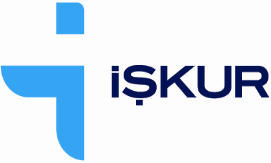 TÜRKİYE İŞ KURUMU GENEL MÜDÜRLÜĞÜİstihdam Hizmetleri Dairesi BaşkanlığıSıraProgram (TYP) KonusuTYP süresiTYP süresiPlanlanan TYP Başlangıç tarihiTYP Sonunda Beklenen Çıktı(lar)SıraProgram (TYP) KonusuGün CinsindenSaat CinsindenPlanlanan TYP Başlangıç tarihiTYP Sonunda Beklenen Çıktı(lar)1..../.../201….2..../.../201….3..../.../201….4..../.../201….5..../.../201….Teklif Teslim AdresiAyrıntılı bilgi için görevli iletişim bilgileri (tel, faks, elektronik posta)AÇIKLAMALAR1- Bu hizmet alımı, 4734 sayılı Kamu İhale Kanunu’nun 22/ı maddesi gereğince doğrudan temin yöntemi ile yapılacaktır.2- İsteklilerin, bu ilan ve bu ilanın ayrılmaz bir parçası olan ve Kurum internet sayfasında (www.iskur.gov.tr) yayınlanan; Aktif İşgücü Hizmetleri Yönetmeliği,Toplum Yararına Program Genelgesi (2013/1),Toplum Yararına Program Yüklenici Sözleşmesi,ile açıklanan usul ve esaslara uygun olarak tekliflerini hazırlamaları ve sunmaları gerekmektedir. İsteklilerin tekliflerini sunarken bu mevzuat (Değişik: 04/12/2015 tarihli ve 42619 sayılı Genel Müdür Onayı) hükümlerinden doğan hak ve yükümlülüklerini okudukları, anladıkları ve kabul ettikleri varsayılacaktır.AÇIKLAMALAR1- Bu hizmet alımı, 4734 sayılı Kamu İhale Kanunu’nun 22/ı maddesi gereğince doğrudan temin yöntemi ile yapılacaktır.2- İsteklilerin, bu ilan ve bu ilanın ayrılmaz bir parçası olan ve Kurum internet sayfasında (www.iskur.gov.tr) yayınlanan; Aktif İşgücü Hizmetleri Yönetmeliği,Toplum Yararına Program Genelgesi (2013/1),Toplum Yararına Program Yüklenici Sözleşmesi,ile açıklanan usul ve esaslara uygun olarak tekliflerini hazırlamaları ve sunmaları gerekmektedir. İsteklilerin tekliflerini sunarken bu mevzuat (Değişik: 04/12/2015 tarihli ve 42619 sayılı Genel Müdür Onayı) hükümlerinden doğan hak ve yükümlülüklerini okudukları, anladıkları ve kabul ettikleri varsayılacaktır.SıraKatılımcının Adı-SoyadıTarih İmza1.….../.…./20…..2.3.4.5.6.İDARENİNİDARENİNAdıİdarenin tebligata esas adresiTelefon numarasıFaks numarasıElektronik Posta AdresiYÜKLENİCİNİNYÜKLENİCİNİNUnvanıSGK NumarasıYetkili kişisinin adı-soyadı ve unvanıTebligata esas adresiBildirime esas Telefon numarasıBildirime esas Faks numarasıBildirime esas Elektronik Posta AdresiSözleşme No:Sözleşme İmza Tarihi:İDARE YETKİLİSİYÜKLENİCİ YETKİLİSİAdı, Soyadı:Adı, Soyadı:Unvanı:Unvanı:İmzası-Mühürİmzası-MühürAit Olduğu YılAit Olduğu YılAit Olduğu AyAit Olduğu AyAit Olduğu AyAit Olduğu AyAit Olduğu AyAit Olduğu AyAit Olduğu Ay,,,,,TYP NoTYP NoTYP KonusuTYP KonusuTYP KonusuTYP KonusuTYP KonusuTYP KonusuTYP Konusu,,,,,TYP Başlama TarihiTYP Başlama TarihiTYP Bitiş TarihiTYP Bitiş TarihiTYP Bitiş TarihiTYP Bitiş TarihiTYP Bitiş TarihiTYP Bitiş TarihiTYP Bitiş Tarihi,,,,,Yüklenici AdıYüklenici AdıYüklenici Yetkili si Ad , SoyadYüklenici Yetkili si Ad , SoyadYüklenici Yetkili si Ad , SoyadYüklenici Yetkili si Ad , SoyadYüklenici Yetkili si Ad , SoyadYüklenici Yetkili si Ad , SoyadYüklenici Yetkili si Ad , Soyad,,,,,Katılımcı BilgileriKatılımcı BilgileriKatılımcı BilgileriGünlerGünlerGünlerGünlerGünlerGünlerGünlerGünlerGünlerGünlerGünlerGünlerGünlerGünlerGünlerGünlerGünlerGünlerGünlerGünlerGünlerGünlerGünlerGünlerGünlerGünlerGünlerGünlerGünlerGünlerGünlerSıraTC Kimlik NoAd Soyad123456789101112131415161718192021222324252627282930311234567891011121314151617181920a.İhtiyaca göre listedeki satırlar artırılabilir.b.Devamsızlık formu, yüklenici tarafından doldurulacak olup katılımcılara imzalatılmayacaktır.c.İlgili kutucuklarda katılımcının geldiği günler boş kalacaktır. Katılımcı ücretsiz izin almışsa Ü, sağlık sorunları nedeniyle izinliyse S, evlenme-doğum ve 1. derece yakınlarının vefatı gibi mücbir nedenlerle mazeretli gelmemişse M, mazeret iş kazası ve meslek hastalığı ise İ, bu haller dışında mazeretsiz ve gerekçesiz devamsızlık yaptıysa D yazılacaktır.d.Bu form; hak ediş belgeleriyle birlikte her ayı takip eden yedinci günün sonuna kadar İl Müdürlüğüne teslim edilecektir.e.Bu forma uygun olarak sadece devamsızlık bilgileri İl Müdürlüğü tarafından sisteme bu forma göre girilecektir. Sözleşmede belirtilmesi durumunda, devam durumlarının yükleniciler tarafından sisteme girilmesi de mümkündür. Bu şekilde devam durumlarının, her ayı takip eden yedinci günün sonuna kadar sisteme girilmesi hâlinde Devamsızlık Formunun İl Müdürlüğüne teslimi zorunlu değildir. Devamsızlık Formunda ya da devam durumlarının yüklenici tarafından sisteme girilmesi hâlinde ortaya çıkabilecek hatalarda sorumluluk yükleniciye aittir.f.Programdan ayrılan, ilişikleri kesilen veya kayıtları silinen kişilerin bu durumları, takip eden yedinci günün sonuna kadar İl Müdürlüğüne iletilecektir.Ait Olduğu YılAit Olduğu AyTYP NoTYP KonusuTYP Başlama TarihiTYP Bitiş TarihiYüklenici AdıYüklenici Yetkilisi Ad, SoyadPROGRAM TÜRÜNE GÖRE BAŞLANGIÇTA DOLDURULMASI GEREKEN BİLGİLERPROGRAM TÜRÜNE GÖRE BAŞLANGIÇTA DOLDURULMASI GEREKEN BİLGİLERPROGRAM TÜRÜNE GÖRE BAŞLANGIÇTA DOLDURULMASI GEREKEN BİLGİLERPROGRAM TÜRÜNE GÖRE BAŞLANGIÇTA DOLDURULMASI GEREKEN BİLGİLERPROGRAM TÜRÜNE GÖRE BAŞLANGIÇTA DOLDURULMASI GEREKEN BİLGİLERProgram KonusuDoldurulması Gereken BilgilerDoldurulması Gereken BilgilerDoldurulması Gereken BilgilerDoldurulması Gereken BilgilerÇevre temizliğiTemizlik Yapılacak Alanlar Hakkında BilgiAlan AdresiÇevre temizliğiTemizlik Yapılacak Alanlar Hakkında BilgiToplam m2Çevre temizliğiTemizlik Yapılacak Alanlar Hakkında BilgiAlandan FotoğrafKamusal altyapının yenilenmesiAltyapı Çalışmasının TanımıSu Borusu DöşemeÇalışmanın Yapılacağı Alan AdresiKamusal altyapının yenilenmesiAltyapı Çalışmasının TanımıSu Borusu DöşemeKullanılacak Boru Uzunluğu (m)Kamusal altyapının yenilenmesiAltyapı Çalışmasının TanımıAsfalt Yapım İşleriÇalışmanın Yapılacağı Alan AdresiKamusal altyapının yenilenmesiAltyapı Çalışmasının TanımıAsfalt Yapım İşleriÇalışmanın yapılacağı alan (m2)Kamusal altyapının yenilenmesiAltyapı Çalışmasının TanımıAsfalt Yapım İşleriKullanılacak Asfalt Miktarı (Ton)Kamusal altyapının yenilenmesiAltyapı Çalışmasının TanımıAsfalt Yapım İşleriAlandan FotoğrafKamusal altyapının yenilenmesiAltyapı Çalışmasının TanımıParke Taşı DöşemeÇalışmanın Yapılacağı Alan AdresiKamusal altyapının yenilenmesiAltyapı Çalışmasının TanımıParke Taşı DöşemeÇalışmanın Yapılacağı Alan (m2)Kamusal altyapının yenilenmesiAltyapı Çalışmasının TanımıParke Taşı DöşemeParke Taşı MiktarıKamusal altyapının yenilenmesiAltyapı Çalışmasının TanımıParke Taşı DöşemeParke Taşı TürüKamusal altyapının yenilenmesiAltyapı Çalışmasının TanımıParke Taşı DöşemeAlandan FotoğrafKamusal altyapının yenilenmesiAltyapı Çalışmasının TanımıYol Bakım ÇalışmalarıÇalışmanın Yapılacağı Yol AdıX BulvarıKamusal altyapının yenilenmesiAltyapı Çalışmasının TanımıYol Bakım ÇalışmalarıÇalışmanın Yapılacağı Yol AdıY CaddesiKamusal altyapının yenilenmesiAltyapı Çalışmasının TanımıYol Bakım ÇalışmalarıÇalışmanın Yapılacağı Yol AdıZ SokağıKamusal altyapının yenilenmesiAltyapı Çalışmasının TanımıYol Bakım ÇalışmalarıToplam Bakım Yapılacak Yol Uzunluğu (km)Kamusal altyapının yenilenmesiAltyapı Çalışmasının TanımıYol Bakım ÇalışmalarıKullanılacak Malzemenin TürüX Ton betonKamusal altyapının yenilenmesiAltyapı Çalışmasının TanımıYol Bakım ÇalışmalarıKullanılacak Malzemenin TürüY miktarda kedigözüKamusal altyapının yenilenmesiAltyapı Çalışmasının TanımıYol Bakım ÇalışmalarıAlandan FotoğrafKamusal altyapının yenilenmesiAltyapı Çalışmasının TanımıYol Açma ÇalışmalarıÇalışmanın Yapılacağı Yol AdıX BulvarıKamusal altyapının yenilenmesiAltyapı Çalışmasının TanımıYol Açma ÇalışmalarıÇalışmanın Yapılacağı Yol AdıY CaddesiKamusal altyapının yenilenmesiAltyapı Çalışmasının TanımıYol Açma ÇalışmalarıÇalışmanın Yapılacağı Yol AdıZ SokağıKamusal altyapının yenilenmesiAltyapı Çalışmasının TanımıYol Açma ÇalışmalarıAçılacak Yolların Toplam Uzunluğu (km)Kamusal altyapının yenilenmesiAltyapı Çalışmasının TanımıYol Açma ÇalışmalarıAlandan FotoğrafKamusal altyapının yenilenmesiAltyapı Çalışmasının TanımıRefüj BakımıÇalışmanın Yapılacağı Yol AdıX BulvarıKamusal altyapının yenilenmesiAltyapı Çalışmasının TanımıRefüj BakımıÇalışmanın Yapılacağı Yol AdıY CaddesiKamusal altyapının yenilenmesiAltyapı Çalışmasının TanımıRefüj BakımıÇalışmanın Yapılacağı Yol AdıZ SokağıKamusal altyapının yenilenmesiAltyapı Çalışmasının TanımıRefüj BakımıToplam Bakım Yapılacak Yol Uzunluğu (km)Kamusal altyapının yenilenmesiAltyapı Çalışmasının TanımıRefüj BakımıKullanılacak Malzemenin TürüX Ton betonKamusal altyapının yenilenmesiAltyapı Çalışmasının TanımıRefüj BakımıKullanılacak Malzemenin TürüY miktarda kedigözüKamusal altyapının yenilenmesiAltyapı Çalışmasının TanımıRefüj BakımıAlandan FotoğrafMilli Eğitim Bakanlığına bağlı resmi okullarda çevre düzenlemesiÇevre Düzenlemesinin TanımıOkul Bahçe temizliğiOkul Sayısı ve AdıA OkuluMilli Eğitim Bakanlığına bağlı resmi okullarda çevre düzenlemesiÇevre Düzenlemesinin TanımıOkul Bahçe temizliğiOkul Sayısı ve AdıB OkuluMilli Eğitim Bakanlığına bağlı resmi okullarda çevre düzenlemesiÇevre Düzenlemesinin TanımıOkul Bahçe temizliğiOkul Sayısı ve AdıC OkuluMilli Eğitim Bakanlığına bağlı resmi okullarda çevre düzenlemesiÇevre Düzenlemesinin TanımıOkul Bahçe temizliğiTemizlik Yapılacak Alan (m2)Milli Eğitim Bakanlığına bağlı resmi okullarda çevre düzenlemesiÇevre Düzenlemesinin TanımıOkul Bahçe temizliğiAlandan FotoğrafMilli Eğitim Bakanlığına bağlı resmi okullarda çevre düzenlemesiÇevre Düzenlemesinin TanımıOkul Bahçe Duvar YapımıOkul Sayısı ve AdıA OkuluMilli Eğitim Bakanlığına bağlı resmi okullarda çevre düzenlemesiÇevre Düzenlemesinin TanımıOkul Bahçe Duvar YapımıOkul Sayısı ve AdıB OkuluMilli Eğitim Bakanlığına bağlı resmi okullarda çevre düzenlemesiÇevre Düzenlemesinin TanımıOkul Bahçe Duvar YapımıOkul Sayısı ve AdıC OkuluMilli Eğitim Bakanlığına bağlı resmi okullarda çevre düzenlemesiÇevre Düzenlemesinin TanımıOkul Bahçe Duvar YapımıTemizlik Duvar Uzunluğu (m)Milli Eğitim Bakanlığına bağlı resmi okullarda çevre düzenlemesiÇevre Düzenlemesinin TanımıOkul Bahçe Duvar YapımıAlandan FotoğrafMilli Eğitim Bakanlığına bağlı resmi okullarda bakım onarım ve temizlik işleri yapılmasıBakım Onarım ve Temizlik İşlerinin TanımıBakım OnarımOkul Sayısı ve AdıA OkuluMilli Eğitim Bakanlığına bağlı resmi okullarda bakım onarım ve temizlik işleri yapılmasıBakım Onarım ve Temizlik İşlerinin TanımıBakım OnarımOkul Sayısı ve AdıB OkuluMilli Eğitim Bakanlığına bağlı resmi okullarda bakım onarım ve temizlik işleri yapılmasıBakım Onarım ve Temizlik İşlerinin TanımıBakım OnarımOkul Sayısı ve AdıC OkuluMilli Eğitim Bakanlığına bağlı resmi okullarda bakım onarım ve temizlik işleri yapılmasıBakım Onarım ve Temizlik İşlerinin TanımıBakım OnarımBakım Onarım Yapılacak Sınıf SayısıMilli Eğitim Bakanlığına bağlı resmi okullarda bakım onarım ve temizlik işleri yapılmasıBakım Onarım ve Temizlik İşlerinin TanımıBakım OnarımBakım Onarım Yapılacak Masa SayısıMilli Eğitim Bakanlığına bağlı resmi okullarda bakım onarım ve temizlik işleri yapılmasıBakım Onarım ve Temizlik İşlerinin TanımıBakım OnarımBakım Onarım Yapılacak Sandalye SayısıMilli Eğitim Bakanlığına bağlı resmi okullarda bakım onarım ve temizlik işleri yapılmasıBakım Onarım ve Temizlik İşlerinin TanımıTemizlikOkul Sayısı ve AdıA OkuluMilli Eğitim Bakanlığına bağlı resmi okullarda bakım onarım ve temizlik işleri yapılmasıBakım Onarım ve Temizlik İşlerinin TanımıTemizlikOkul Sayısı ve AdıB OkuluMilli Eğitim Bakanlığına bağlı resmi okullarda bakım onarım ve temizlik işleri yapılmasıBakım Onarım ve Temizlik İşlerinin TanımıTemizlikOkul Sayısı ve AdıC OkuluMilli Eğitim Bakanlığına bağlı resmi okullarda bakım onarım ve temizlik işleri yapılmasıBakım Onarım ve Temizlik İşlerinin TanımıTemizlikTemizlik Yapılacak Sınıf SayısıMilli Eğitim Bakanlığına bağlı resmi okullarda bakım onarım ve temizlik işleri yapılmasıBakım Onarım ve Temizlik İşlerinin TanımıTemizlikTemizlik Yapılacak Alan (m2)Milli Eğitim Bakanlığına bağlı resmi okullarda bakım onarım ve temizlik işleri yapılmasıBakım Onarım ve Temizlik İşlerinin TanımıTemizlikOkul FotoğraflarıRestorasyon, tarihi ve kültürel mirasın korunmasıÇalışma Kapsamında YapılacaklarÇalışmanın Yapılacağı Ören Yerleri Toprak Kazma (m3)Restorasyon, tarihi ve kültürel mirasın korunmasıÇalışma Kapsamında YapılacaklarÇalışmanın Yapılacağı Ören Yerleri Toprak Taşıma (m3)Restorasyon, tarihi ve kültürel mirasın korunmasıÇalışma Kapsamında YapılacaklarÇalışmanın Yapılacağı Ören Yerleri Elekten GeçirmeRestorasyon, tarihi ve kültürel mirasın korunmasıÇalışma Kapsamında YapılacaklarÇalışmanın Yapılacağı Ören Yerleri Toplam Alan m2Restorasyon, tarihi ve kültürel mirasın korunmasıÇalışma Kapsamında YapılacaklarAlandan FotoğrafAğaçlandırmaÇalışma Kapsamında YapılacaklarAğaçlandırma yapılacak alan (dekar)AğaçlandırmaÇalışma Kapsamında YapılacaklarDikilecek fidan sayısıAğaçlandırmaÇalışma Kapsamında YapılacaklarBakım Yapılacak Ağaç SayısıAğaçlandırmaÇalışma Kapsamında YapılacaklarBakımı Yapılacak Alan (dekar)AğaçlandırmaÇalışma Kapsamında YapılacaklarÜretilecek Fidan MiktarıAğaçlandırmaÇalışma Kapsamında YapılacaklarÜretilecek Tohum MiktarıAğaçlandırmaÇalışma Kapsamında YapılacaklarDoğal ve Yapay Gençleştirme Çalışması Yapılacak Orman Alanı (dekar)AğaçlandırmaÇalışma Kapsamında YapılacaklarMera Islah Çalışması Yapılacak Alan Miktarı (dekar)AğaçlandırmaÇalışma Kapsamında YapılacaklarAlandan FotoğrafPark düzenlemeleriÇalışma Kapsamında YapılacaklarDüzenleme Yapılan Park Sayısı ve AdıA ParkıPark düzenlemeleriÇalışma Kapsamında YapılacaklarDüzenleme Yapılan Park Sayısı ve AdıB ParkıPark düzenlemeleriÇalışma Kapsamında YapılacaklarDüzenleme Yapılan Park Sayısı ve AdıC ParkıPark düzenlemeleriÇalışma Kapsamında YapılacaklarDüzenleme Yapılacak Alan (m2)Park düzenlemeleriÇalışma Kapsamında YapılacaklarAlandan FotoğrafVadi ve dere ıslahıÇalışma Kapsamında YapılacaklarIslah Edilecek Dere Sayısı ve AdıA DeresiVadi ve dere ıslahıÇalışma Kapsamında YapılacaklarIslah Edilecek Dere Sayısı ve AdıB DeresiVadi ve dere ıslahıÇalışma Kapsamında YapılacaklarIslah Edilecek Dere Sayısı ve AdıC DeresiVadi ve dere ıslahıÇalışma Kapsamında YapılacaklarIslah Edilen Vadi Sayısı ve AdıA VadisiVadi ve dere ıslahıÇalışma Kapsamında YapılacaklarIslah Edilen Vadi Sayısı ve AdıB VadisiVadi ve dere ıslahıÇalışma Kapsamında YapılacaklarIslah Edilen Vadi Sayısı ve AdıC VadisiVadi ve dere ıslahıÇalışma Kapsamında YapılacaklarIslah Edilen Dere Alanı m2Vadi ve dere ıslahıÇalışma Kapsamında YapılacaklarIslah Edilen Vadi Alanı m2Vadi ve dere ıslahıÇalışma Kapsamında YapılacaklarAlandan FotoğrafErozyon engelleme çalışmalarıErozyon Engelleme Çalışması Yapılacak Alan (dekar)Cami ve Kuran Kurslarının TemizliğiÇalışma Kapsamında YapılacaklarTemizlik Yapılacak Cami Sayısı ve AdıA CamisiCami ve Kuran Kurslarının TemizliğiÇalışma Kapsamında YapılacaklarTemizlik Yapılacak Cami Sayısı ve AdıB CamisiCami ve Kuran Kurslarının TemizliğiÇalışma Kapsamında YapılacaklarTemizlik Yapılacak Cami Sayısı ve AdıC CamisiCami ve Kuran Kurslarının TemizliğiÇalışma Kapsamında YapılacaklarTemizlik Yapılan Alan (m2)Cami ve Kuran Kurslarının TemizliğiÇalışma Kapsamında YapılacaklarCami FotoğraflarıCami ve Kuran Kurslarının TemizliğiÇalışma Kapsamında YapılacaklarTemizlik Yapılacak Kuran Kursu Sayısı ve AdıA Kuran KursuCami ve Kuran Kurslarının TemizliğiÇalışma Kapsamında YapılacaklarTemizlik Yapılacak Kuran Kursu Sayısı ve AdıB Kuran KursuCami ve Kuran Kurslarının TemizliğiÇalışma Kapsamında YapılacaklarTemizlik Yapılacak Kuran Kursu Sayısı ve AdıC Kuran KursuCami ve Kuran Kurslarının TemizliğiÇalışma Kapsamında YapılacaklarTemizlik Yapılan Alan (m2)Cami ve Kuran Kurslarının TemizliğiÇalışma Kapsamında YapılacaklarKuran Kursu Fotoğrafları